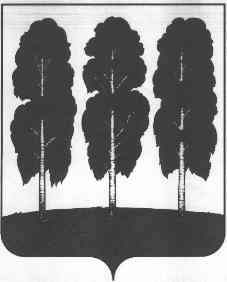 АДМИНИСТРАЦИЯ БЕРЕЗОВСКОГО РАЙОНАХАНТЫ-МАНСИЙСКОГО АВТОНОМНОГО ОКРУГА - ЮГРЫРАСПОРЯЖЕНИЕот 29.06.2018                           	№ 370-рпгт. БерезовоОб основных показателях прогноза социально-экономического развития Березовского района на 2019 год и на плановый период 2020 – 2021 годовВ соответствии с Федеральным Законом от 28 июня 2014 года № 172-ФЗ «О стратегическом планировании в Российской Федерации», Законом Ханты-Мансийского автономного округа – Югры от 20 июля 2007 года № 99-оз «Об отдельных вопросах организации и осуществления бюджетного процесса в Ханты-Мансийском автономном округе – Югре», постановлением администрации Березовского района от 14 сентября 2016 года № 697 «Об утверждении Порядка разработки, корректировки, осуществления мониторинга и контроля реализации прогноза социально-экономического развития Березовского района на среднесрочный период»:1.	Утвердить основные показатели прогноза социально-экономического развития Березовского района на 2019 год и на плановый период 2020 – 2021 годов согласно приложению к настоящему распоряжению. 2.	Комитету по финансам администрации Березовского района                  (С.В. Ушарова) считать исходным базовый вариант основных показателей прогноза социально-экономического развития Березовского района на 2019 год и на плановый период 2020 – 2021 годов при формировании проекта решения Думы Березовского района о бюджете Березовского района на 2019 год.3. Разместить настоящее распоряжение на официальном веб-сайте органов местного самоуправления Березовского района.4. Настоящее распоряжение вступает в силу после его подписания.5.	Контроль за исполнением настоящего распоряжения возложить на заместителя главы Березовского района, председателя Комитета С.В. Ушарову.И.о. главы района,заместитель главы района                                                                      И.В. ЧечеткинаПриложениек распоряжению администрации Березовского районаот 29.06.2018 № 370-рОсновные показатели прогноза  социально-экономического развития Березовского района на 2019 год и на плановый период 2020 – 2021 годовОсновные показатели прогноза социально – экономического развития муниципального образования Березовский районна 2019 год и на плановый период 2020 и 2021 годовПояснительная запискак основным показателям прогноза социально-экономического развития Березовского районана 2019 год и на плановый период 2020–2021 годовОсновные показатели прогноза социально-экономического развития Березовского района на 2019 год, и плановый период 2020–2021 годов (далее – Прогноз), как одна из составных частей показателей прогноза Ханты-Мансийского автономного округа – Югры, разработан исходя из приоритетов и задач:- намеченных в Указах и посланиях Президента Российской Федерации Федеральному Собранию, с учетом состояния и тенденций развития Российской экономики;- послания Губернатора Ханты-Мансийского автономного округа – Югры;-	Стратегии социально-экономического развития Ханты-Мансийского автономного округа – Югры до 2020 года и на период до 2030 года;- Стратегии социально-экономического развития Березовского района до 2020 года и на период до 2030 года (далее – Стратегия – 2030).Исходной базой для разработки показателей прогноза социально-экономического развития Березовского района на очередной финансовый год и плановый период стали:тенденции социально-экономического развития района, сложившиеся по итогам 2016 и 2017 годов и шесть месяцев 2018 года;сценарные условия социально-экономического развития Российской Федерации на очередной финансовый год и плановый период;информация органов местного самоуправления Березовского района, предприятий, осуществляющих деятельность на территории района, территориального органа федеральной службы государственной статистики, Пенсионного Фонда РФ, Фонда социального страхования РФ по Ханты-Мансийскому автономному округу – Югре.Общая оценка социально-экономической ситуациив Березовском районе в 2017 годуИтоги социально-экономической ситуации, сложившихся на территории Березовского района в 2017 году, отражают изменение сложившихся тенденций в промышленном и агропромышленном комплексах.Показатели уровня жизни населения превысили уровень прошлого года, что отражает эффективность проводимой социальной и экономической политики на территории района.Главным приоритетом социально-экономической и бюджетной политики муниципального образования являлось исполнение поручений, определенных Указами Президента Российской Федерации от 7 мая 2012 года, в том числе: по модернизации и реконструкции объектов жилищно-коммунального комплекса, наращиванию темпов жилищного строительства, ускорению сроков завершения строительства объектов социального назначения.Таблица 1Основные показатели развития экономики в 2017 годуВ 2017 году объем отгруженных товаров собственного производства, выполненных работ и услуг собственными силами по крупным и средним предприятиям - производителям промышленной продукции снизился на 29,1% к уровню 2016 года в сопоставимых ценах, и составил 1 017,85 млн. рублей. Основные причины снижения:- изменение видовой структуры объема отгруженной продукции собственного производства, в связи с применением в Российской Федерации нового классификатора кодов (ОКВЭД-2);- реорганизация и переход из реестра крупных и средних предприятий в малые предприятия 4-х организаций, оказывающих услуги, связанные с производством и распределением электроэнергии, газа и воды.В отчетном периоде наблюдается не значительное снижение показателя добычи полезных ископаемых на 4,56% к величине прошлого года в сопоставимых ценах, которое обусловлено снижением объемов добычи нефтегазового комплекса.Зафиксирован значительный рост, свыше 24% объемов обрабатывающих производств (в сопоставимых ценах).Объем инвестиций в основной капитал за счет всех источников финансирования (по предварительным данным) в 2017 году составил 713,62 млн. рублей или 6,62% к уровню 2016 года, в связи с завершением строительства по расширению Пунгинского подземного хранилища газа в п. Светлый ПАО «Газпром».Значительно, в 2,4 раза увеличился объем работ и услуг по виду деятельности «Строительство» к величине 2016 года, и составил 5 283,66 млн. рублей в сопоставимых ценах, введено жилья общей площадью – 7 842 кв. м.  В 2017 году отмечается рост денежных доходов населения.Среднедушевые денежные доходы населения увеличились на 2,6% к уровню 2016 года, и достигли 35 339,09 рублей (с учетом корректировки данных за 2017 год), при этом доля потребительских расходов составила более 57%, или 20 589,92 рублей (на душу населения в месяц).Среднемесячная заработная плата одного работающего по крупным и средним предприятиям района превысила уровень 2016 года на 3,09%, и зафиксирована в сумме 65 542,49 рублей.Численность экономически активного населения района по состоянию на 01 января 2018 года - 13 079 человека или 98,48% от общей численности трудоспособного населения района, доля занятых граждан в экономике составила более 97% от экономически активного населения. Незначительно увеличился уровень зарегистрированной безработицы, на 0,5 процентных пункта, численность безработных граждан зарегистрированных в службе занятости населения района составила 372 человека. В 2017 году наблюдается замедление снижения среднегодовой численности населения, которая составила 22 805 человек, что ниже показателя 2016 года на 1,33% (2016 год – на 1,88%). На протяжении ряда лет на территории Березовского района показатели рождаемости превышают показатели смертности в 1,5 раза.Основными сдерживающими факторами социально-экономического развития территории, на протяжении ряда лет являются:островная изолированность, неразвитость дорожной и коммуникационной инфраструктуры, отсутствие повсеместного централизованного электроснабжения, отсутствие крупных промышленных предприятий по переработке полезных ископаемых и древесины, устаревшее оборудование, дефицит квалифицированных кадров, значительные издержки на доставку топлива, и как результат удорожание и невысокая конкурентоспособность продукции местного производства.Приостановлено развитие горнопромышленного комплекса, который охватывает обширную территорию в административных границах Уральского федерального округа, и предполагает создание уникального индустриально-инфраструктурного комплекса, обеспечивающего развитие, модернизацию и использование имеющегося потенциала промышленности на базе освоения природно-сырьевых ресурсов Приполярного и Полярного Урала, строительства ключевых элементов опорной транспортной и энергетической инфраструктуры.Основные приоритетные направления социально-экономического развития Березовского района 2019−2021 годовКлючевые направления социально-экономического развития района содержатся в государственных и муниципальных программах. Долгосрочные задачи и пути их решения нашли отражение в Стратегии - 2030.Основные приоритетные направления социально-экономического развития района:повышение эффективности использования всех имеющихся ресурсов, определение приоритетов в расходовании средств с учетом их влияния на долгосрочный экономический рост;обеспечение макроэкономической стабильности, включая сбалансированность бюджета; создание благоприятной инвестиционной среды и повышение инвестиционной привлекательности;развитие малого и среднего предпринимательства, как условия устойчивого экономического роста и одновременно как фактора обеспечения социальной стабильности путем усиления мер государственной и муниципальной поддержки;создание современной инфраструктуры района, ввод объектов социальной сферы района;улучшение жилищных условий населения;предоставление населению качественных и доступных государственных и муниципальных услуг;адресный подход к оказанию социальной поддержки;улучшение качества услуг жилищно-коммунального комплекса, оптимизация затрат на жилищно-коммунальные услуги путем своевременного ремонта, строительства;создание условий для развития агропромышленного комплекса, туристической деятельности;обеспечение для населения района безопасного состояния окружающей среды;улучшение демографической ситуации в районе;повышение эффективности и открытости власти.Основным инструментом достижения запланированных в прогнозе результатов является система муниципальных программ. Эффективность реализации комплекса мер по социально-экономическому развитию, запланированного на среднесрочную перспективу органами местного самоуправления, хозяйствующими субъектами, будет выражена к 2021 году по отношению к уровню 2017 года в увеличении:- среднемесячной заработной платы на 11,24%;- среднедушевых денежных доходов населения на 14,92%;- среднего размера пенсий пенсионерам на 14,60%.Основные параметры прогноза социально-экономического развития Березовского района на 2019-2021 годыОсновные параметры прогноза социально-экономического развития района на очередной финансовый год и плановый период разработан на вариантной основе в составе трех вариантов – вариант 1 (консервативный), вариант 2 (базовый) и вариант 3 (целевой):- консервативный - характеризуется стрессовыми внешними условиями экономической ситуации;- базовый и целевой сценарные варианты связаны с динамикой факторов экономического роста, зависящих, в том числе от успешности мер структурно-экономической политики, которые планируются в текущем и последующем годах, различающихся по темпам роста экономики в 2019 – 2021 годах.Внешние условия сохраняются на уровне базового варианта, но для достижения намеченных целей предполагается смена ориентации экономики на инвестиционную модель развития при сдерживании впервые годы прогнозного периода роста расходов на потребление и социальные обязательства государства и бизнеса.Базовый вариант прогноза предлагается использовать для разработки параметров бюджета муниципального образования на 2019 – 2021 годы.Начиная с 2019 года, возобновление роста промышленного производства и реальных располагаемых доходов населения станет определяющим внутренним фактором для восстановления инвестиционной активности и потребительского спроса.Промышленное производствоС 2016 года произошли изменения в видовой структуре объема отгруженной продукции собственного производства, выполненных работ и услуг по крупным и средним предприятиям района в связи с применением в Российской Федерации нового классификатора кодов (ОКВЭД-2), использование которых повлияло на изменение величины и динамики показателей 2016 и 2017 годов.Таблица 2Структура промышленного производства (в процентах)Таблица 3Динамика темпов промышленного производствапо основным видам деятельности(в процентах)Оценка показателей промышленного производства 2018 года отражает колебание данных, связанных с реорганизацией крупных и средних предприятий Березовского района с «переходом» в категорию малых предприятий, осуществляющих деятельность на территории.Среднесрочный прогноз социально-экономического развития Березовского района на 2019 – 2021 годы, в том числе в сфере промышленного производства сформирован в соответствии с задачами Стратегии – 2030 года.В отчетном 2017 году наблюдается спад объемов промышленного производства предприятий Березовского района на 29,10% к уровню 2016 года в сопоставимых ценах, который составил 1 017,85 млн. рублей. Прогноз промышленного производства сформирован с учетом внутренних и внешних факторов, способствующих развитию экономики по базовому сценарию, определен от 97,92% до 100,79% в 2021 году, достигнув в денежном выражении 1141,33 млн. рублей, в том числе:добыча полезных ископаемых:В структуре промышленного производства добыча полезных ископаемых занимает незначительную долю – 7,37%. Доля данного сектора не является ведущей в связи с тем, что на территории Березовского района мало предприятий нефтегазового сектора.Общий объем добычи в 2021 году превысит стопроцентный уровень и достигнет 92,48 млн. рублей за счет добычи полезных ископаемых основных предприятий: ОАО «Полярный кварц», Уральского, Пунгинского и Сосьвинского линейно-производственных управлений МГ ООО «Газпром трансгаз Югорск».обрабатывающие производства:доля обрабатывающих производств, с учетом изменения видовой структуры, будет занимать более 66,0% от общего объема промышленного производства территории, которая в прогнозный период возрастет от 66,53% в 2019 году до 66,81% к 2021 году.В прогнозном периоде секторы обрабатывающего производства, ориентированы на внутренний потребительский спрос. В целом по отрасли, общий объем прогнозируется от 98,00% до 100,60%, и достигнет 755,75 млн. рублей.В разрезе видов обрабатывающих производств к 2021 году по отношению к уровню 2019 года в натуральном выражении, прогнозируется увеличение объемов производства, в том числе:2.1. В пищевой промышленности. Пищевая промышленность района представлена предприятиями по рыбодобыче, рыбообработке, которые осуществляют реализацию готовой рыбопродукции населению, а также предприятиями выпускающими хлеб, хлебобулочные и кондитерские изделия, из них:2.1.1. Вылов и переработка рыбы. От объемов добычи рыбы напрямую зависит развитие производства товарной пищевой рыбной продукции. Рыбохозяйственный водный фонд района представлен р. Обь и Северная Сосьва, ее притоками и озерами, в которых обитают около 20 видов промысловых рыб – сиговые (нельма, пелядь), частиковые (язь, плотва, карась), налим, щука, окунь и др.С целью развития отрасли, на территории района осуществляются работы по возобновлению поголовья молоди рыбы. В 2017 году в «Ванзетурский сор»  было выпущено более 64,9 млн. личинок. В 3 квартале 2017 года из рыбопитомника в реку Северная Сосьва было выпущено 55,57 млн. мальков пеляди и сиг-пыжьяна.  Выход подросшей молоди составил около 90%. Воспроизводство молоди определяет будущие темпы производства прогнозных периодов.Прогноз на 2019 – 2021 годы обусловлен плановым объемом вылова рыбы предприятиями района, который определен с учетом выделенных квот, и достигнет 100,18% до 101,34%, или 601,55 тонн.В отчетном периоде наибольший объем вылова рыбы приходится на предприятия НРО «Рахтынья» - 46,06% или 310,98 тонн, ОАО «Сибирская рыба» - 22,08 % или 149,10 тонн, ООО «Березовская рыболовецкая артель» – 14,05 % или 94,87 тонн.Главными проблемами рыбодобывающей отрасли является постоянное снижение квот на вылов водных биологических ресурсов, высокая стоимость транспортировки рыбной продукции снижает ее конкурентоспособность на внешних рынках. Однако географическое расположение территории определяет высокий рыбопромысловый потенциал территории.2.1.2.производство хлеба и хлебобулочных изделий. Выпуск хлебной продукции на территории Березовского района осуществляют 14 производителей (19 пекарен). В 2017 году введена в эксплуатацию новая мини-пекарня индивидуальным предпринимателем Маммаевым М.А.К категории крупных и средних относится только две из них – Березовское поселковое потребительское общество и ДООО «Хлеб». По оценке 2018 года общий объем выпуска хлеба и хлебобулочных изделий по району сохранится на уровне прошлого 2017 года, и составит 930,76 тонн.Увеличение объемов прогнозного периода незначительно, лишь на 0,08% или до 932,13 тонн к 2021 году. Сдерживающими факторами развития данного вида производства, являются сложная транспортная схема доставки и рост стоимости сырья, а также завоз широкого ассортимента хлеба и хлебобулочной продукции с других территорий.2.2. Производство изделий из кожи представлено производством обуви из меха оленя. Снижение ожидаемого выпуска обуви в 2018 году до 45 единиц обусловлено наличием нереализованного остатка готовой продукции прошлых лет. Объем прогнозного периода к 2021 году в натуральном выражении составит 68 пар. Единственным предприятием, осуществляющим пошив обуви (из меха оленя), является АО «Саранпаульская оленеводческая компания». 2.3. Издательская и полиграфическая деятельность на территории района осуществляется ОАО «Березовская типография», которая  печатает  газеты и бланочную продукцию. Объем производства напрямую зависит от потребительского спроса. Прогноз выпуска газет увеличится до 313 тысяч условных листов в 2019 году, и к 2021 году достигнет 326 тыс. условных листов.3.Производство и распределение электроэнергии, газа и воды. В связи с применением ОКВЭД-2 данный сектор претерпел изменения, и учитывается в разрезе двух видов деятельности:3.1.обеспечение электрической энергией, газом, паром и кондиционирование воздуха, доля данного сектора в общем объеме отгруженной промышленной продукции (сумма видов экономической деятельности "BCDE") не превышает 20%.В 2017 году наблюдается спад объемов производства до 31,41% в связи с:- реорганизацией предприятий МУП ЖКХ пгт. Березово, Саранпаульское МУП ЖКХ, ИМУП «Тепловодоканал» и передачей функций по выработке тепловой энергии малым предприятиям;- присвоением статуса гарантирующего поставщика электрической энергии АО «Компании ЮГ» и передачей потребителей в централизованную зону электроснабжения.Это обуславливает ожидаемую динамику к 2021 году в объеме 212,80 млн. руб. или 99,15%.Ежегодно уменьшается объем выработки электроэнергии в натуральном выражении, в связи с «переходом» на централизованное электроснабжение, что определяет незначительные прогнозные темпы выработки от 100,02% до 100,08% или до 68,765 млн. кВт.ч (без учета объемов централизованной электроэнергии), в связи с вводом в эксплуатацию новых объектов промышленного и социального назначения.В 2017 году централизованным электроснабжением обеспечены 9 населенных пунктов Березовского района: пгт. Березово, д. Пугоры, д. Деминская, пгт. Игрим, п. Светлый, п. Ванзетур, д. Шайтанка, с. Теги, п. Устрем, в которых проживают более 72% населения или 16,4 тыс. человек. Присоединение всех населенных пунктов к "большой энергетике" позволит ликвидировать ресурсную зависимость от завоза горюче-смазочных материалов, снизит себестоимость электроэнергии, повысит уровень и качество жизни населения, создаст предпосылки для развития местной промышленности.Добычей газа естественного (природного) на территории района занимается Пунгинское линейно – производственное управление ООО «Газпром трансгаз Югорск» (п. Светлый). Объем добычи газа природного спрогнозирован от 100,02% до 100,08%, что в натуральном выражении составит 26,817 до 27,851 млн. куб. м. Рост объемов связан с расширением производства предприятия.3.2. водоснабжение; водоотведение, организация сбора и утилизации отходов, деятельность по ликвидации загрязнений, доля которого в общем объеме отгруженной промышленной продукции – 6,88%. Прогнозный период характеризуется слабой динамикой объемов производства от 97,20% до 97,80% или 80,29 млн. рублей. Агропромышленный комплексРазвитию агропромышленного комплекса на территории района способствует муниципальная программа «Развитие агропромышленного комплекса Березовского района на 2018 – 2025 годы и на период до 2030 года», мероприятия которой направлены на производство и реализацию продукции, птицеводства и животноводства, рыболовство и рыбопереработку. Объем финансирования программы 2017 года – 33,91 млн. рублей, оценка 2018 года – 47,51 млн. рублей.В 2017 году производство и реализацию сельскохозяйственной продукции в Березовском районе осуществляли: 1 сельскохозяйственное предприятие – АО «Саранпаульская оленеводческая компания» и 12 крестьянских (фермерских) хозяйств (2016 год - 16 производителей). Основным направлением сельскохозяйственного производства территории является животноводство, оленеводство, мясомолочное скотоводство, птицеводство.Основную долю сельскохозяйственного рынка в животноводческой отрасли занимают: АО «Саранпаульская оленеводческая компания» (оленеводство), крестьянско-фермерские хозяйства Калимуллиной Е.Л. (производство молока, молочной продукции), Минликаевой Л.И., Родионова О.А. (производство мяса и мясной продукции), Усольцева (производство яиц).Анализ результатов финансово-хозяйственной деятельности сельскохозяйственных производителей 2017 года показал, что объем произведенной сельскохозяйственной продукции в стоимостном выражении, в целом по району составил 218,92 млн. рублей или 80,66% к уровню 2016 года в сопоставимых ценах. К 2021 году прогноз производства достигнет 227,98 млн. рублей или 98,32% по базовому сценарию.Общий объем произведенной сельскохозяйственной продукции сельскими хозяйствами всех категорий Березовского района в натуральном выражении в 2017 году (с учетом личных подворий) – 1 116,20 тонн, что составило 81,01% к уровню 2016 года. Снижение общего объема производства сельскохозяйственной продукции связано с изменением условий предоставления субсидий на поддержку: животноводства, переработку и реализацию продукции животноводства, на поддержку мясного скотоводства, переработку и реализацию продукции мясного скотоводства, которая предоставляется при наличии маточного поголовья сельскохозяйственных животных всех видов, за исключением птицы и пушных зверей, в количестве 50 и более условных голов.В связи с изменением условий предоставления субсидий, деятельность большей части крестьянских фермерских хозяйств Березовского района не подлежит субсидированию, по причине малого количества маточного поголовья.Объем производства 2018 года определен в объеме 1 118,80 тонн, что составляет 100,23% к уровню отчетного периода. В среднесрочном периоде выпуск сельскохозяйственной продукции, включая производство в личных подсобных хозяйствах, на приусадебных участках, имеет не значительную, но положительную динамику, которая, опираясь на базовый сценарий прогноза, к 2021 году составит 100,81% или 1 127,90 тонн.Развитие растениеводства в неблагоприятных климатических условиях затруднено и низко прибыльно. Сельскохозяйственные производители ориентированы не только на мясомолочную продукцию, но и на растениеводческую, с целью внутреннего потребления населением.Так, в 2017 году производство овощей в натуральном выражении составило 99,73% к уровню прошлого года, в связи с закрытием 1 крестьянского (фермерского) хозяйства, осуществляющего производство растениеводческой продукции. На территории района разведение оленей осуществляется АО «Саранпаульская оленеводческая компания». В 2017 году сократилось количество поголовья оленей на 25% или на 4 299 ед. и составило 12 900 голов. Снижение поголовья обусловлено плановым забоем.По оценке 2018 года количество поголовья составит 13,2 тыс. единиц.Достижению положительных результатов в среднесрочном периоде будет способствовать сохранение мер государственной поддержки сельхозпредприятия. Субсидирование отрасли более чем на 15,0 млн. рублей в год, позволит увеличить поголовье оленей до 13,4 тысяч штук к 2021 году (по базовому варианту).Основой развития агропромышленного комплекса на долгосрочную перспективу является развитие малых форм хозяйствования, которые направлены на развитие животноводства: мясомолочного скотоводства, птицеводства, оленеводства.	В связи со сложными природно-климатическими условиями, слаборазвитой транспортной инфраструктурой и высокой стоимостью энергоносителей, с целью интенсификации развития агропромышленного сектора Березовского района, необходима более широкая поддержка сельскохозяйственных производителей района, со стороны государства, Ханты-Мансийского автономного округа – Югры.2. ИнвестицииВ выборе приоритетов социально-экономического развития территории определяющая роль в Стратегии – 2030 отведена привлечению инвестиционных ресурсов, которые в дальнейшем будут способствовать развитию промышленного производства Березовского района.В 2017 году в Березовском районе решались задачи, поставленные Президентом Российской Федерации по реализации целевых моделей упрощения процедур ведения бизнеса и повышения инвестиционной привлекательности, в рамках которых реализованы все запланированные мероприятия, связанные, с подключением к инженерным сетям, получением разрешения на строительство и постановкой на кадастровый учет.В 2017 году объем инвестиций в основной капитал за счет всех источников финансирования составил 6,62% или 784,98 млн. рублей в сопоставимых ценах, в связи с завершением реализации крупномасштабного проекта ПАО «Газпром» по расширению Пунгинского подземного хранилища газа в п. Светлый.Увеличение инвестиций в основной капитал в 2019 - 2021 годах будет определяться возможностью наращивания частных инвестиционных вливаний, оптимизируя бюджетные инвестиции.Среднесрочный прогноз инвестиционных поступлений сформирован с учетом планов строительного комплекса за счет средств областной программы «Сотрудничество», программ автономного округа: «Адресная инвестиционная программа Ханты-Мансийского автономного округа – Югры на 2018 год», а так же планов реализация проектов на условиях государственно-частного партнерства, в том числе:-объектов социального назначения, инженерной инфраструктуры, пожарных водоемов,  автомобильных дорог и приобретения жилья в рамках «Перечня строек и объектов на 2018 год и плановый период 2019 – 2021 годы Березовского района»:- дорожного строительства (подготовка к строительству):- автомобильной дороги с. Саранпауль – речной порт бассейна реки Обь;- автомобильной дороги пгт. Приобъе – пгт. Игрим;-автомобильной дороги с. Саранпауль – п. Приполярный (ПИР).Транспортные проекты являются платформой, вокруг которой будет развиваться экономика района. Строительство дорог в рамках государственного частного партнерства обеспечит благоприятные условия для дальнейшего развития промышленных кластеров, таких как, производство строительных материалов в с. Саранпауль и Оторьинского угольного кластера.Реализация крупномасштабных инвестиционных проектов позволит создать условия для освоения и развития Приполярного Урала. По оценке, в будущем, общий объем инвестиционных вложений по всем намечаемым проектам составит более 242,0 млрд. рублей;-строительство магистральной волоконно-оптической линии связи (далее - ВОЛС), с целью охвата большого количества населенных пунктов Березовского района, включая пгт. Березово, п. Ванзетур, д. Шайтанка, д.Деминская, п. Устрем, д. Пугоры и с. Теги, которая повысит уровень проникновения широкополосного доступа. Работы производятся за счет собственных средств компании ООО «Сеть»;- строительство взлетно-посадочной полосы в пгт. Березово в рамках муниципальной программы «Развитие транспортной системы Березовского района на 2018-2025 годы и на период до 2030 года»;- в целях повышения надежности и качества электроснабжения акционерное общество «Юграэнерго» в рамках инвестиционной программы продолжает реализацию проектов по строительству (реконструкции) дизельных электростанции и сетей электроснабжения в населенных пунктах Сосьва, Саранпауль, Няксимволь, Анеева, Ломбовож, Кимкъясуй, Сартынья. Планируемый объем  финансовых средств составит более 421,28 млн. рублей;- строительство бассейнов в д. Хулимсунт, п. Приполярный, п. Светлый и общежития в п. Светлый, продолжение строительства по расширению Пунгинского подземного хранилища газа в п. Светлый;- по модернизации объектов централизованных систем теплоснабжения, водоснабжении, водоотведения в городских поселениях Березово, путем заключения концессионных соглашений. Принято решение о заключении концессионного соглашения с ОАО «ЮТЭК – Региональные сети» в отношении объектов централизованной системы теплоснабжения, на территории пгт. Березово. Начало реализации концессионного соглашения запланировано на октябрь 2018 года. Объем инвестиций на модернизацию и реконструкцию объектов в рамках концессионного соглашения составит 76,8 млн. рублей. В среднесрочном прогнозном периоде будет продолжена реализация менее объемных по финансовым вливаниям проектов – это строительство линии по производству, переработке (упаковке молока) и строительство комплекса по разведению крупного рогатого скота.С целью стимулирования инвестиционной активности на территории Березовского района, и поддержки перспективных инвестиционных проектов, реализация которых будет в полной мере отвечать приоритетам и целям, определенным в Стратегии социально-экономического развития Березовского района на среднесрочный и долгосрочный период, разработана нормативно-правовая база, на официальном сайте Березовского района www.berezovo.ru действует раздел «Формирование благоприятных условий для ведения предпринимательской деятельности», где размещена информация об инвестиционных предложениях, проектах, инвестиционных площадках, об институтах развития поддержки предпринимательства и другая необходимая информация.Установлены меры  поддержки инвесторов, такие как: предоставление субсидий в рамках действующих программ, предоставление земельных участков в аренду без проведения процедуры торгов, предоставление в аренду земельных участков с применением понижающего коэффициента для субъектов предпринимательской деятельности.В 2018 году продолжится активная работа по повышению инвестиционной привлекательности, способствующей развитию существующих производств и привлечению новых инвесторов на территорию Березовского района.На фоне оптимизации бюджетных инвестиционных расходов, в прогнозный период 2019 – 2021 годов, необходимо направить усилия на наращивание частных инвестиций в основной капитал.3. СтроительствоВ рамках программ в прогнозном периоде отражено строительство, реконструкция и подготовка к строительству объектов за счет средств бюджетов Ханты-Мансийского автономного округа – Югры, Березовского района и внебюджетных источников.Объем работ и услуг по виду деятельности «Строительство» в 2017 году увеличился в 2,4 раза к величине 2016 года, и составил 5 283,66 млн. рублей в сопоставимых ценах. В отчетном 2017 году введены в эксплуатацию объекты:	- производственное помещение Пунгинского ЛПУ МГ в п. Светлый;	- магазин в пгт. Игрим;- средняя школа в п. Светлый (200 учащихся);- пожарные водоемы в п. Сосьва и в с. Теги;- кафе в пгт. Березово.	- приход Храма с. Саранпауль.В прогнозный период будет продолжено строительство и подготовка к строительству:- интерната на 100 мест в п. Сосьва;- детского сада в с. Саранпауль на 60 мест;- образовательно-культурных комплексов в д. Хулимсунт (школа на 140 учащихся) и в с. Теги (школа на 100 учащихся);- средней общеобразовательной школы в п. Приполярный на 160 мест;- инженерных сетей к многоквартирным жилым домам по ул. Молодёжная, д. 15, 17 в пгт. Березово и по ул. Транспортная, д.33 в пгт. Игрим, сетей теплоснабжения по ул. Мира в с. Саранпауль;- пожарный водоем в с. Саранпауль;- строительство автодорог по ул. Молодежная, ул. Королева, ул. Топчева в пгт. Игрим;- блочно-модульная котельная на 9 МВт в пгт. Березово.Завершаются реставрационные работы на объекте «Дом купца И.К. Добровольского, 1876 года постройки». Осуществляется подготовка документации для ввода объекта в эксплуатацию.Стратегией социально-экономического развития Березовского района до 2020 года и на период до 2030 года одним из основных приоритетов определено повышение уровня доступности жилья для населения и его качество, отвечающее современным нормам энергоэффективности.В течение 2017 года введено жилья общей площадью – 7 842 кв. м., в том числе: многоквартирного жилья – 1 691,8 кв.м., индивидуального жилья – 6 150,2 кв. м. В 2018 году планируемый ввод жилья в эксплуатацию составит 10,3 тыс. кв.м.По оценке, жилищный фонд муниципального района за счет реализации жилищных программ имеет не высокую, но устойчивую тенденцию роста, в 2017 году его прирост составил 1,1% и достиг 696,67 тыс. кв. м. В среднесрочном прогнозном периоде, при ежегодном объеме ввода жилья более 10,0 тыс. кв. м, жилищный фонд (с учетом выбытия жилых площадей) должен превысить 700 тыс. кв. м. Несмотря на ежегодный ввод жилых помещений, доля ветхого и аварийного жилья в общем объеме жилищного фонда снижается медленно, и в 2017 году составила 10,19%. В прогнозный период будет продолжено:- переселение граждан из аварийного жилья, а также реализован комплекс мер, направленный на решение задач по ликвидации аварийного жилищного фонда, ежегодно до 0,5 тыс. кв. м.;- создание безопасных условий проживания граждан, проживающих в жилых домах, находящихся в зоне подтопления береговой линии, подверженной абразии в с. Теги Березовского района.К наиболее важным показателям, позволяющим оценить уровень социального развития территории, характеризующие качество жизни населения, относятся: обеспеченность жилищной площадью в среднем на одного человека и уровень благоустроенности жилищного фонда.В 2017 году общая площадь жилья, приходящаяся в среднем на 1 жителя района, увеличилась на 5,61%, и составила 32,0 кв. м. (2016 год - 30,3 кв. м.). Сохранив темпы жилищного строительства, к 2021 году обеспеченность населения жильем возрастет до 32,5 кв. м (средняя учетная норма площади жилого помещения 18 кв. м. на человека).В общей площади, введенных в 2017 году в эксплуатацию жилых домов, значительную долю занимает индивидуальная собственность – 85,40%, что обусловлено активизацией населения в строительстве жилья за счет собственных средств и привлечения кредитных ресурсов. По оценке, в среднесрочный период, ежегодный объем средств населения, направляемых на индивидуальное жилищное строительство, составит более 700,0 млн. руб.В соответствии с Указом Президента Российской Федерации «О мерах по обеспечению граждан Российской Федерации доступным и комфортным жильем и повышению качества жилищно-коммунальных услуг» от 07.05.2012 № 600 поставлена задача по увеличению объемов ввода жилья, в том числе жилья эконом-класса, с целью перехода к решению жилищного вопроса для более широких категорий граждан – молодых семей, работников социальной сферы, врачей, учителей.Основным инструментом достижения показателей прогнозного периода являются:государственная программа «Обеспечение доступным и комфортным жильем жителей Ханты-Мансийского автономного округа – Югры в 2018 – 2025 годах и на период до 2030 года», федеральная целевая программа «Жилище на 2018 – 2020 годы», муниципальные программы «Обеспечение доступным и комфортным жильем жителей Березовского района в 2018 – 2025 годах и на период 2030 года», «Социальная поддержка жителей Березовского района в 2018 – 2025 годах и на период 2030 года».В 2018 году продолжается строительство многоквартирных жилых домов в:пгт. Березово – 1, пгт. Игрим – 1, п. Ванзетур – 1, с. Теги – 3.В 2017-2018 годах по результатам проведенных аукционов предоставлено 15 земельных участков под строительство многоквартирных жилых домов за счет частных инвесторов.В прогнозный период будет продолжено строительство:- 2 многоквартирных жилых дома в пгт. Березово;- многоквартирного жилого дома с административными помещениями в пгт. Игрим по ул. Транспортная, д. 33;- 7 двухквартирных домов в с. Теги;- жилого комплекса «Парковый» (блокированные 4 одноэтажных жилых дома) в п. Ванзетур;- многоквартирного жилого дома в д. Хулимсунте и п. Приполярный;- общежития в п. Светлый на 75 мест.Во исполнение Указа Президента Российской Федерации от 7 мая 2012 года № 600 будет продолжена реализация мер по улучшению жилищных условий многодетных семей. Всего на территории Березовского района для индивидуального жилищного строительства планируется
безвозмездно предоставить 15 земельных участков многодетным семьям. Предусмотрена альтернативная бесплатному предоставлению в собственность земельных участков мера государственной поддержки многодетных семей в виде предоставления им социальной выплаты на приобретение жилых помещений, реализация которого позволит улучшить жилищные условия семи многодетных семей в 2018 году (2017 год – 1 семья).4. Транспорт и связь4.1. ТранспортСостояние и уровень развития транспортной инфраструктуры Березовского района является определяющим фактором развития экономики территории.В условиях значительной удаленности от основной полосы расселения Урала и Западной Сибири огромную роль для развития района играет уровень развития транспортного комплекса, который представлен воздушным, водным, автомобильным и магистральным трубопроводным видами транспорта. Перевозки носят ярко выраженный сезонный характер. Единственный вид транспорта, осуществляющий перевозки круглогодично – авиационный, который в свою очередь является самым затратным как для населения, так и для бюджета района.Данная транспортная схема сложилась из-за отсутствия в Березовском районе круглогодичных автомобильных дорог с твердым покрытием между населенными пунктами и между муниципальными образованиями, также в районе отсутствует железнодорожный транспорт. Березовский район отнесен к труднодоступным и отдаленным территориям Югры.В 2017 году общий объем перевезенных пассажиров увеличился на 1,50% или 26 962 до 27 366 человек. Наибольшая доля перевозок приходится на водный транспорт – 50,98%. Соответственно, объем дотаций на перевозки пассажиров возрос на 24,61% по сравнению с 2016 годом, и составил 142,71 млн. рублей (2016 год - 114,53 млн. руб.).	Рельефные особенности, климатические условия, удаленность от федеральных трасс, некомпактность проживания населения, являются основной проблемой транспортной доступности территории, и как следствие сдерживание развития экономики территории.Общая протяженность автомобильных дорог общего пользования на территории Березовского района составляет 233,07 км, в том числе с твердым покрытием 161,09 км, соответственно плотность дорог с твердым покрытием достигает 18,28 км путей на 10 000 кв. м территории.Протяженность зимних автомобильных дорог и ледовых переправ в зимний период 2017 года составила 798,75 км.Созданный в муниципальном образовании «дорожный фонд» позволит обеспечить дорожное хозяйство надежным источником финансирования обновления и развития сети автомобильных дорог.В 2017 году в рамках муниципальной программы «Развитие транспортной системы Березовского района в 2018 – 2025 годах и на период до 2030 года» в 2017 году завершено строительство автодорог по ул. Механическая, ул. Дуркина и автостоянки (444 кв. м.) в пгт. Березово. Выполнен ремонт автодорог в пгт. Березово 976 метров, в том числе по ул. Братьев Гурьяновых (350 м.), Фокина (306 м.) и переулок Коммунальный (320 м.).	В целях повышения качества автомобильных дорог в прогнозный период предусмотрено:	- строительство автодороги по ул. Королева –Топчева - Молодежная в пгт. Игрим (замена старого дорожного полотна);- выполнение работ по устройству парковки пер. Совхозный, в пгт. Березово;	- ремонт по улицам Шмидта, Воеводская, Астраханцева, Лютова, переулка Веселый и объездной дороги Аэропорт – Причал в пгт. Березово. 	В результате к 2021 году прогнозируется: увеличить плотность автомобильных дорог общего пользования с твердым покрытием до 18,46 км на 10 тыс. кв. км территории (2017 год – 18,28 км. на 10 тыс. кв. км территории) и удельного веса автомобильных дорог с твердым покрытием в общей протяженности автомобильных дорог общего пользования до 69,38 % (2017 год – 69,12%).В сегодняшних условиях одним из основных элементов развития деловой активности является реализация таких крупных долгосрочных проектов, как строительство автомобильных круглогодичных дорог.В рамках областной программы «Сотрудничество» в 2018 году запланировано: 1. начало строительства автомобильной дороги пгт. Приобье – пгт. Игрим;2. завершение строительства авторечвокзала в пгт. Березово. Данный объект позволит улучшить качество обслуживания и увеличить ассортимент предоставляемых услуг не только жителям Березовского района, но и соседнего Ямало-Ненецкого автономного округа. Ввод объекта в эксплуатацию 2018 год.Планируется реализация проектов с использованием механизмов государственно-частного партнерства, в рамках которых на территории Березовского района планируется строительство автомобильных дорог «пгт. Березово – пгт. Игрим» «пгт. Игрим – с. Саранпауль», «с. Саранпауль-п.Приполярный».В условиях бюджетных ограничений, для развития транспортной инфраструктуры, это является единственным инструментом, в связи с высокой капиталоемкостью проектов.Обеспечение опережающего развития транспортной отрасли по отношению к другим отраслям экономики постепенно будет влиять на снижение инфраструктурных ограничений и увеличение мобильность населения, что позволит создать условия для экономического роста, повышения доступности и качества транспортных услуг.4.2. СвязьРазвитию конкуренции, повышению качества и расширению спектра предоставляемых услуг способствует повышение спроса на информационно-коммуникационные виды связи.В районе осуществляют деятельность операторы телефонной связи:- стационарной - ПАО «Ростелеком», ООО «Газпром трансгаз Югорск»;- сотовой связи - «Т2Мобайл», «БиЛайн», ПАО «Мегафон», ПАО «МТС», ТГ «Мотив».Телекоммуникационная группа «Мотив» предоставляет:- услуги сотовой связи в: пгт. Березово, п. Ванзетур, пгт. Игрим, с. Ломбовож, с. Няксимволь, п. Приполярный, п. Светлый, с. Саранпауль, с. Теги, п. Сосьва, д. Хулимсунт, д. Шайтанка;- высокоскоростной мобильный Интернет через сеть четвертого поколения связи 4G: пгт. Березово, пгт. Игрим, п. Светлый, п. Ванзетур, с. Теги, д. Шайтанка.В 2017 году осуществлялись работы по увеличению зоны покрытия сетей GSM/LTE на территории Березовского района, и установке дополнительных базовых станций в пгт. Березово и пгт. Игрим, с целью увеличения средней скорости доступа к сети Интернет.ПАО «Мегафон» предоставляются услуги связи стандартов 2G и 3G в: пгт. Березово, пгт. Игрим, п. Ванзетур, п. Приполярный, с. Саранпауль, п. Светлый, п. Сосьва, с. Теги, д. Хулимсунт.ООО «Т2Мобайл» предоставляет услуги сотовой связи в: пгт. Березово, пгт. Игрим, п. Ванзетур, с. Няксимволь, п. Приполярный, с. Саранпауль, п. Светлый, п. Сосьва, с. Теги, д. Хулимсунт.В 2018 году планируется расширение сети ООО «Т2Мобайл».Абоненты 7 населенных пунктов района подключены к сети широкополосного xDSL доступа Интернет оператора ПАО «Ростелеком», в п. Светлом предоставляется услуга широкополосного доступа к сети Интернет по технологии GPON. По состоянию на 01.01.2018 монтированная емкость портов доступа - 4 448, задействовано - 2 858 портов или 64,25% от объема максимально возможной емкости.Компанией ООО «Сеть»:- в 2017 – 2018 годах - завершено строительство волоконно-оптической линии связи (далее - ВОЛС) в п. Светлый, д. Хулимсунт, п. Приполярный. Продолжается выполнение работ в пгт. Игрим.- в 2018 году продолжается работа по строительству волоконно-оптической сети по технологии GPON для предоставления комплекса телекоммуникационных услуг населению в населенных пунктах Березовского района: с. Няксимволь, с. Саранпауль, с. Ломбовож, п. Сосьва.В 2017 году 14 населенных пунктов Березовского района обеспечены сетью Интернет, через различные способы интернет − соединения. В населенных пунктах района установлено 33 таксофона ПАО «Ростелеком» (универсальная услуга связи), в том числе для вызова служб экстренной помощи.В таких населенных пунктах, как д. Ясунт, д. Хурумпауль, д. Сартынья, д. Кимкъясуй, д. Нерохи, д. Усть − Манья связь осуществляется посредством таксофонов.Обеспечены спутниковыми телефонами населенные пункты: Сартынья, Кимкъясуй, Ломбовож, Юрты Турват.В Ханты-Мансийском автономном округе – Югре будет продолжена планомерная работа по развитию инфраструктуры широкополосного доступа на всей территории, в том числе в труднодоступных и отдаленных населенных пунктах.В прогнозный период, с целью развития сетей связи на территории Березовского района, Департаментом информационных технологий Югры в рамках государственной программы «Информационное общество Ханты-Мансийского автономного округа – Югры на 2018 – 2025 годы и на период до 2030 года» запланирована организация конкурса инвестиционных проектов по строительству объектов связи. Объектами связи будут являться отводы от магистральной ВОЛС до населенных пунктов: п. Ванзетур, д. Шайтанка, пгт. Березово, д. Деминская, д. Устрем, д. Пугоры и с. Теги. Ориентировочный срок реализации – 2019 год. В прогнозном периоде ожидается устойчивое развитие данного сектора экономики.Цифровое телевидение:На территории Березовского района оборудование цифрового вещания формата DVB-T1 установлено в населенных пунктах пгт. Березово, с. Теги, д. Сартынья, с. Няксимволь, п. Светлый, пгт. Игрим, п. Ванзетур, п. Сосьва, п. Приполярный, с. Саранпауль, вещание производится в постоянном режиме.На территории Березовского района осуществляют свою деятельность 9 цифровых радиотелевизионных станций, транслирующих первый мультиплекс (пгт. Березово, пгт. Игрим, с. Саранпауль, п. Светлый, п. Ванзетур, с. Няксимволь, п. Приполярный, п. Сосьва, д. Хулимсунт) в новом формате DVB-T2. Трансляция ведется в населенных пунктах: пгт. Березово, д. Деминская, д. Шайтанка, пгт. Игрим, п. Ванзетур, с. Саранпауль, д. Щекурья, д. Ясунт, п. Светлый, с. Няксимволь, п. Приполярный, п. Сосьва и д. Хулимсунт в постоянном режиме.5. Развитие туризмаТуристско-рекреационное зонирование территории Ханты-Мансийского автономного округа – Югры предполагает выделение наиболее перспективных туристских центров. Таким образом, туристский кластер «Березовский район» определен перспективным с точки зрения кластерного подхода развития туризма.Данный туристский кластер относится к одним из экологически чистых территорий Ханты-Мансийского автономного округа – Югры и перспективен для развития экстремального, экологического, этнографического и культурно-познавательного туризма. Имеются возможности для развития водного, рыболовного, самодеятельного и активного туризма. По состоянию на 01 января 2018 года количество фирм предоставляющих туристические услуги на территории составляет 10 единиц: ООО «Рутил», ООО «Бедкаш», ООО НП «Элаль», РО КМНС «Турупья», НРО «Рахтынья», ИП Яковлева Светлана Петровна, ИП Давыдков Юрий Викторович, ИП Рокина Елена Афанасьевна, турагентство «География» и туристическая фирма «Югра-Скай».На территории района работают 3 некоммерческие организации: юношеский спортивно-туристический клуб «Восхождение», МОУ ДОД «ДЮЦ Поиск», детское этностойбище «Мань Ускве».Основная специализация перечисленных фирм – экстремальный туризм, отдых, спортивная рыбалка и охота, этнографический, экологический  и познавательный туризм, а так же детский отдых.В Березовском районе действует Туристическо-информационный центр на базе МКУ «Березовский районный краеведческий музей».Общий поток организованных туристов в 2017 году составил 4 743 человека, по сравнению с 2016 годом рост на 26,01% (2016 год – 3 764 человека).В прогнозный период характеризуется незначительным, но стабильным ростом количества туристов с 5 058 до 5 866 чел.Развитие въездного туризма требует создания современной инфраструктуры, обслуживающей туристов: в селах и поселках мини-гостиниц с полным набором удобств, предприятий быстрого питания, новых автозаправок, станций техобслуживания, вне населенных пунктов – охотничьих домиков, летних кемпингов, бань, саун и др.Необходимо пилотное внедрение, предусматривающее проведение работ по созданию наиболее важного и значимого объекта современного туристского комплекса в Березовском районе Ханты-Мансийского автономного округа – Югры, за счет реализации адресного инвестиционного проекта, направленного, в том числе, на развитие коммунальной, энергетической и транспортной инфраструктуры муниципального образования - создание туристско-экологического комплекса в Березовском районе.6. Потребительский рынокВ 2018 году индекс потребительских цен на товары и услуги составит 104,0% к декабрю 2017 года (декабрь 2017 года - 103,8%). В прогнозный период с 2019 по 2021 год инфляция останется на неизменном уровне и составит 4,0%. 7.1. ТорговляСфера торговли, общественного питания и услуг населению не относится к числу основных видов экономической деятельности, однако играет существенную роль в социально-экономическом развитии территории.На фоне снижения реальных располагаемых денежных доходов, произошел спад покупательского спроса населения и, как следствие, снижение объемов розничного товарооборота.Оборот розничной торговли крупных и средних предприятий в 2017 году составил 4 198,10 млн. рублей, или 96,55% к уровню 2016 года в сопоставимых ценах. Оценка товарооборота 2018 года достигнет объема 4 217,60 млн. рублей или 96,60% в сопоставимых ценах, с учетом величины индекса дефлятора 2018 года 104,0%.Прогнозный период характеризуется не высокой потребительской активностью, который к 2021 году достигнет 97,23% или 4 306,73 млн. рублей.Основной объем товарооборота сконцентрирован в городских поселениях Березово и Игрим.В районе действуют разные по размеру, по формам собственности и формату предприятия торговли. По состоянию на 01.01.2018 система розничной торговли увеличилась на 14 ед. и составила 371 объектов торговли, из них – 202 магазина и 169 предприятий мелкорозничной торговой сети (в том числе нестационарная торговая сеть) с общей торговой площадью 17,54 тыс. кв. м., что обеспечивает насыщенность территорий товарами. Сохранена сеть потребительской кооперации, доля которой составляет 8,91% (18 магазинов) от общего количества магазинов района, что позволяет обслуживать малочисленные, труднодоступные, национальные населенные пункты.		Общественное питание является одним из наиболее динамично развивающихся сегментов потребительского рынка.В 2017 году сеть общественного питания составила 24 общедоступных предприятия, с количеством посадочных мест 986. По оценке, оборот общественного питания составил 97,57% к уровню 2016 года или 277,84 млн. рублей в сопоставимых ценах. Сектор характеризуется наименьшим уровнем бизнес-риска. В целом, благодаря стабильному спросу на продукты питания, гибкости по отношению к ассортиментной и ценовой политике для удержания оборотов торговли на относительно стабильном уровне.На развитие сферы торговли значительное влияние в прогнозируемом периоде будут оказывать следующие факторы: увеличение торговых площадей с совершенствованием форм торгового обслуживания, расширение товарного ассортимента, специализация магазинов.Заметную роль в обеспечении района товарами играют такие предприятия как Березовский Межрайпотребсоюз и потребительское общество «Сосьвинскийрыбкооп».Большую роль в удовлетворении потребностей покупателей промышленными товарами и продуктами питания играют индивидуальные предприниматели.Особое внимание уделяется насыщению рынка товарами отечественного производства. Товарная насыщенность потребительского рынка в прогнозируемом периоде будет носить устойчивый характер и в полной мере соответствовать платежеспособному спросу населения на основные продукты питания, товары легкой промышленности и культурно – бытового назначения. На протяжении ряда лет в районе проводятся выездные ярмарки предприятиями и предпринимателями со всех регионов. Недостающий ассортимент товаров пополняется ими с учетом спроса потребителей. Популярность ярмарок обеспечена возможностью покупателей приобретать качественные и безопасные товары без торговых наценок непосредственно от самих производителей.К проблемам развития отрасли можно отнести сложную транспортную схему, недостаточное развитие прогрессивных методов обслуживания, развитие сетевых торговых предприятий.6.2. Платные услугиНа территории района процессы формирования рынка услуг и структуры потребления платных услуг по видам, в прогнозируемом периоде обусловлены уровнем платежеспособности населения, конъюнктурой потребительского спроса.Стабильная динамика развития рынка платных услуг населению будет происходить под влиянием факторов как рыночного, так и не рыночного характера. К рыночным факторам можно отнести рост доли предприятий частной и других негосударственных форм собственности, увеличение количества видов платных образовательных, медицинских услуг населению, развития таких услуг рыночного характера, как правовые услуги.Объем реализации платных услуг населению в 2017 году составил 1 234,54 млн. рублей или 100,79% к уровню прошлого года в сопоставимых ценах. Прогнозный период характеризуется не высоким, но уверенным темпом роста от 100,91% в 2019 году до 101,60% в 2021 году, что в денежном выражении составит от 1 374,04 млн. рублей в 2019 году и до 1 546,12 млн. рублей в 2021 году в сопоставимых ценах по базовому сценарию.Общая динамика развития рынка услуг будет определяться потребительским поведением населения на рынке жилищно-коммунальных, транспортных услуг. Доля их в общей структуре платных услуг составит более 60%, их потребление малоэластично к доходам населения и будет формироваться как под влиянием неценовых, так и иных факторов.Развитие услуг, чувствительных к уровню доходов населения, в 2019 – 2021 годах будет невысоким, но стабильным, особенно услуг образования (среднегодовой темп роста, опираясь на базовый сценарий прогноза) – 3,29%, услуги связи – 1,47%, услуги учреждений культуры – 4,84%.Малоэластичные к доходам населения услуги будут развиваться не менее активно: среднегодовой темп роста на жилищные услуги – 0,78%, коммунальные – 1,01% (по базовому сценарию прогноза).Особое внимание занимают бытовые услуги, которые оказывают предприятия микро-бизнеса и индивидуальные предприниматели. Несмотря на стабильный рост занятости в учреждениях бытового обслуживания, резервов расширения сферы достаточно.На сегодняшний день, доля бытовых услуг в общем объеме оказываемых платных услуг не превышает 6,65% или 82,08 млн. рублей. Спрос на отдельные виды бытовых услуг сохраняется у большинства домашних хозяйств, в первую очередь у семей с высоким уровнем достатка. К наиболее востребованным услугам можно отнести такие их виды, как техническое обслуживание и ремонт транспортных средств, парикмахерские услуги, ремонт и строительство жилья, ритуальные и фото услуги.7. Уровень жизни населенияПовышение уровня жизни населения рассматривается как важнейший фактор оценки эффективности социально-экономической политики и определяющим моментом в степени удовлетворения материальных, социальных и духовных потребностей населения. Формирование доходов и их распределение (расходы населения), а также оценка воздействия фаз экономических циклов (подъема, кризиса, депрессии и оживления) в целом по России влияют на изменение объема, структуры доходов и расходов населения района.Наибольшую долю учтенных доходов работающего населения составляют заработная плата - 70,94 % в общей сумме доходов населения. Для неработающего населения главным источником доходов являются социальные трансферты (пенсии, пособия, социальная помощь), которые составляют 24,65 % в общей сумме доходов населения.По информации Управления Федеральной службы государственной статистики, по итогам 2017 года номинальная начисленная среднемесячная заработная плата составила 65 542,49 рублей, рост заработной платы отчетного периода к уровню 2016 года составил 3,09%. По оценке 2018 года показатель составит 67 622,66 рублей, что выше уровня 2017 года на 3,17 %. На прогнозный период по базовому варианту размер определен в сумме от 69 060,54  до 72 907,36 рублей в 2021 году, среднегодовой прирост прогнозного периода запланирован в размере 2,54 %.По-прежнему сохраняются существенные различия в оплате труда по видам экономической деятельности. Наиболее высокий уровень заработной платы сосредоточен в отраслях: административная деятельность и сопутствующие дополнительные услуги – 133 995,80 рублей, транспортировка и хранение – 97 500,80 рублей, финансовая и страховая деятельность – 74 956,70 рублей, обрабатывающие производства – 70 108,00 рублей, государственное управление и обеспечение военной безопасности; социальное обеспечение – 67 332,60 рублей, деятельность в сфере информации и связи - 65 797,7 рублей, здравоохранение и предоставление социальных услуг – 58 290,40 рублей, образование – 48 821,00 рубль. Наиболее низкий уровень среднемесячной заработной платы наблюдается по деятельности в области культуры, спорта, организации досуга и развлечений – 34 348,20 рублей, торговля оптовая и розничная; ремонт автотранспортных средств и мотоциклов -  32 428,70 рублей.Средний размер дохода пенсионера в 2017 году по отношению к 2016 году увеличился на 702,73 рубля или на 3,37 %, и достиг 21 566,86 рублей в месяц. Численность получателей пенсий (всех категорий) по состоянию на 01 января 2018 года – 8 312 человек, что составляет 36,72 % от численности постоянного населения района (на 01.01.2018 - 22 637 человек). Прогнозный период запланирован в размере от 23 062,80 рублей до 24 714,99 рублей, увеличиваясь ежегодно в среднем на 3,49 %. Коэффициент замещения (соотношения среднего размера пенсии и заработной платы) в 2017 году составил 32,91 %, по оценке 2018 года – 32,97 %, на прогнозный период от 33,40 % до 33,90 %.В 2017 году, так же, как и на протяжении последних лет, отмечается рост денежных доходов. Величина среднедушевых денежных доходов населения увеличилась на 893,90 рублей или 2,60 % к уровню 2016 года, и составила 35 339,09 рублей. В 2019 – 2021 прогнозные годы сохранится положительная динамика среднедушевых денежных доходов населения в абсолютном выражении за счет повышения оплаты труда и социальных выплат, которые увеличатся с 37 702,24 рубля до 40 609,98 рублей по базовому варианту к 2021 году. Изменение структуры денежных доходов населения в среднесрочном периоде не прогнозируется.Реальные располагаемые денежные доходы населения в 2017 году снизились на 6,35 процентных пункта к уровню прошлого года и составили 95,10% по причине снижения темпа роста среднемесячной заработной платы, который составил 3,09 % (2016 год – 9,64 %). По оценке, в 2018 году сложится тенденция незначительного темпа роста реальных денежных доходов населения, которые составят 95,30 %, на прогнозный период показатель определен по базовому варианту от 98,70 % до 100,09 % в 2021 году.Основной статьей расходов населения остаются покупка товаров, оплата услуг и общественное питание, на которые в 2017 году направлены 74,17 % от общего объема денежных расходов, по оценке 2018 года 74,30 %. Прогнозный период по базовому варианту характеризуется стабильным среднегодовым ростом расходов населения в пределах 1,91 %, в объеме от 7 947,15 млн. рублей до 8 276,57 млн. рублей в 2021 году.Стратегической целью повышения уровня жизни населения в Березовском районе является устойчивое улучшение благосостояния, повышение уровня доходов и качества жизни населения.8. Труд и занятостьТрудовые ресурсы, и их качество, создание условий для сохранения и повышения уровня занятости населения во многом предопределяют социально-экономическое развитие Березовского района.Численность экономически активного населения на 31.12.2017 составила 13 079 человек, или 98,48% от общей численности трудоспособного населения района, по оценке 2018 года показатель определен на уровне 13 098 человек (100,15% к уровню 2017 года).Ситуация на рынке труда в 2019 – 2021 годы по базовому сценарию развития будет иметь не высокую, но положительную динамику с постепенным увеличением численности экономически активного населения района от 13,11 до 13,15 тыс. человек, за счет сокращения миграционного оттока трудоспособного населения. Незначительное увеличение численности занятых в экономике от 12,73 до 12,77 тыс. человек в прогнозный период обусловлено ростом трудозанятости в частном секторе.Структура численности занятых в экономике населения района в 2017 году сложилась следующим образом: 36,81% заняты на предприятиях и в организациях государственной и муниципальной форм собственности (2016 год – 36,87%), 35,60 % на предприятиях и организациях смешанной формы собственности (2016 год – 35,63%),  26,10% в частном секторе (2016 – 26,02%), и 1,48% в общественных организациях, без изменений по сравнению с 2016 годом.В отчетный период большая доля работающих на крупных и средних предприятиях, не относящихся к субъектам малого и среднего предпринимательства, сосредоточена в отраслях: транспортировка и хранение – 2,25 тыс. человек или 25,80 %, образование – 1,81 тыс. человек или 20,76 %, здравоохранение и предоставление социальных услуг – 1,11 тыс. человек или 12,73 %, государственное управление и обеспечение военной безопасности; социальное обеспечение – 0,98 тыс. человек или 11,24 %, операции с недвижимым имуществом, строительство – 0,94 тыс. человек или 10,78 %. В период 2019 – 2021 годов прогнозируется сохранение сложившейся структуры занятых в экономике населения района.В целях сохранения позитивной динамики на рынке труда района действует муниципальная программа «Содействие занятости населения в Березовском районе на 2018 – 2025 годы и на период до 2030 года», цель программы - обеспечение гарантий, предусмотренных Законом Российской Федерации «О занятости населения в Российской Федерации». Создание условий для оперативного удовлетворения потребностей граждан в свободном выборе рода деятельности с различным режимом труда, и с учетом половозрастных и иных особенностей граждан. Объем финансовых средств, направленный на реализацию политики в сфере занятости населения, запланированный в 2018 году составил 11,04 млн. руб.		Численность безработных граждан изменялась в течение 2017 года по причине сокращения кадров на предприятиях и организациях района, сезонной незанятости, снятия с учёта безработных граждан в связи с окончанием периода выплаты пособия, а также по мере временного трудоустройства безработных граждан в рамках программ активной политики занятости и стабилизации ситуации на рынке труда.По состоянию на 01 января 2018 года численность безработных граждан зарегистрированных в службе занятости населения района составила 372 человека, по сравнению с 2017 годом показатель увеличился на 68 человек.Оценка численности безработных граждан в 2018 году, зарегистрированных в службе занятости составит 385 человек, увеличение обусловлено сокращением численности работающих в ОАО «Аэропорт Сургут». В прогнозный период по базовому варианту планируется снижение показателя от 383 до 377 человек.Уровень зарегистрированной безработицы за отчетный период увеличился с 2,33% до 2,84% от экономически активного населения района, в прогнозный период ожидаемый уровень безработицы определен от 2,92 % до 2,87% по базовому варианту.По данным Казенного учреждения Ханты-Мансийского автономного округа – Югры «Березовский центр занятости населения» по состоянию на 01 января 2018 года число граждан, обратившихся за содействием в поиске подходящей работы, составило (без учета граждан на начало года) 524 человека (на 01.01.2017 – 406 человек). Это работающие граждане, желающие сменить место работы, выпускники организаций профессионального образования, граждане предпенсионного и пенсионного возраста, инвалиды, многодетные родители, родители, воспитывающие детей-инвалидов.В отчетный период коэффициент напряженности составил 3,4 человека на 1 свободное рабочее место (на 01.01.2017 – 2,7 человека). По оценке 2018 года показатель определен на уровне 4 человек, на прогнозный период по базовому варианту запланирован с положительной динамикой от 3,8 до 3,2 человека на 1 вакансию к 2021 году.Несмотря на проводимую работу, по-прежнему, характерной чертой рынка труда Березовского района является квалификационное несоответствие спроса и предложения рабочей силы. Для решения данной проблемы Центром занятости населения будет продолжена работа по профессиональной подготовке, переподготовке безработных граждан по рабочим профессиям. При этом развитие новых форм занятости, создание новых рабочих мест расширят возможности для занятости молодежи, эффективного использования потенциала пожилых людей, желающих продолжить трудовую деятельность, стимулирования занятости женщин, имеющих детей, также создаст дополнительные условия для интеграции в трудовую деятельность лиц с ограниченными возможностями здоровья.Таким образом, социально-демографические проблемы и проблемы использования трудовых ресурсов обусловлены сложившейся спецификой социального развития района и уровнем подготовки профессиональных кадров.Меры, предпринимаемые администрацией Березовского района, а также мероприятия активной политики занятости, как проводимые ранее, так и в дальнейшем, будет способствовать стабилизации рынка труда и обеспечению занятости трудоспособного населения.9.ДемографияСтратегической целью демографической политики Березовского района является постепенная стабилизация численности населения и формирование предпосылок последующего демографического роста, за счет мероприятий, направленных на укрепление здоровья и оптимизации миграционных потоков.Организационное и правовое обеспечение мероприятий по стабилизации демографической политики Березовского района базируется в соответствии с положениями Указа Президента Российской Федерации от 7 мая 2012 года № 606 «О мерах по реализации демографической политики Российской Федерации», муниципальной программой «Социальная поддержка жителей Березовского района в 2018 – 2025 годах и на период до 2030 года», государственной программой Ханты-Мансийского автономного округа – Югры «Развитие здравоохранения на 2018 – 2025 годы и на период до 2030 года».По информации Федеральной службы государственной статистики среднегодовая численность постоянного населения территории Березовского района в 2017 году составила 22 805 человек, уменьшившись по сравнению с соответствующим периодом прошлого года на 1,33% (2016 год – на 1,88%).По базовому варианту среднесрочного прогноза продолжится тенденция незначительного снижения численности постоянного населения района с 22 186 до 21 710 человек.Регулярный миграционный отток населения на протяжении нескольких лет, является главной причиной снижения численности постоянного населения Березовского района. По данным Федеральной службы государственной статистики миграционная убыль населения в 2017 году составила (-437) человек, которая увеличилась на 6,07% к уровню 2016 года – (-412).  (Справочно 2015 год - (-751) человек). Миграционный прирост населения района спрогнозирован с положительной динамикой с (-394) до (-334) человек к 2021 году.Главными причинами, влияющими на повышенную интенсивность миграционного оттока являются: реализация федеральной и окружной программ по переселению граждан из районов Крайнего Севера и приравненных к ним местностям, перемена места жительства, в связи с более выгодным трудоустройством, климатическими условиями, личные, семейные мотивы.Основным фактором демографического развития является естественный прирост, который стабильно регистрируется в течение последних двенадцати лет в Березовском районе. В 2017 году естественный прирост составил 101 человек, положительному значению показателя способствовало превышение рождаемости над смертностью в 1,5 раза (родилось 325 ребенка, умерло 224 человека). Коэффициент естественного прироста населения к 2021 году составит 6,54 на 1 000 человек населения.Демографическая политика, направленная на снижение преждевременной смертности, улучшение репродуктивного здоровья населения, повышение уровня рождаемости, укрепление семьи, увеличение продолжительности жизни позволяют прогнозировать увеличение показателя естественного прироста населения и в прогнозируемом периоде.Прогноз демографической ситуации в Березовском районе на 2019 – 2021 годы рассчитан на стабильный уровень показателей рождаемости и смертности.На протяжении всего прогнозируемого периода показатель рождаемости в абсолютном выражении запланирован с 329 до 344 человек, естественный прирост со 114 до 142 человек к 2021 году по базовому варианту. Естественный прирост населения обусловлен увеличением рождаемости, что связано с реализацией ряда федеральных законов, направленных на улучшение материального положения женщин в период беременности и после рождения ребенка, поддержку многодетных семей, а также на защиту интересов семьи и детей.Государственная поддержка в виде социальных пособий (в том числе семейных и материнских) оказывает положительное влияние на демографические процессы. По состоянию на 01 января 2018 года численность многодетных семей увеличилась на 12,59% по сравнению с прошлым годом, и составила 599 семей. В Березовском районе на протяжении ряда лет наблюдается положительная динамика роста количества многодетных семей, соответственно по аналогичным периодам 2016 год – 532; 2015 – 504; 2014 год – 487; 2013 год – 440; 2012 год – 401.	В 2017 году наблюдается снижение уровня смертности на 12 случаев или на 5,08%. Наибольшее количество случаев смертей зафиксировано среди лиц старше пенсионного возраста. На прогнозный период количество смертей снизится до 202 случаев к концу 2021 года (по базовому варианту).Активные меры, направленные на совершенствование организации медицинской помощи и повышение ее доступности, профилактику и диагностику социально значимых болезней будут способствовать стабилизации общего коэффициента смертности до 9,30 к 2021 году (2017 год –9,82).Основополагающим фактором, оказывающим влияние, как на естественное движение, так и на миграционные процессы, выступает половозрастная структура населения. На территории района сохраняется тенденция незначительного превышения численности женщин над численностью мужчин, так из общего количества населения на 01.01.2018 - 48% составляют мужчины, 52% – женщины. Кроме того, к положительным факторам, характеризующим социально-демографические процессы в районе, можно отнести стабильное превышение количества заключаемых браков над количеством расторжения брачных союзов. В 2017 году на 1000 человек населения района приходилось 8,6 заключенных брачных союзов, а число разводов – 5,0 (2016 год – 5,6 и 4,97 соответственно). Сбалансированное демографическое развитие Березовского района будет в определенной мере зависеть от успехов социально-экономического развития территории, возможностей регионального бюджета по финансированию мероприятий и программ развития социальной сферы. Именно четкая стратегия управления социально-демографическими процессами обеспечивает решение экономических и социальных задач развития района.Бюджет муниципального образованияВ основу прогноза консолидированного бюджета Березовского района на 2019 год, и прогнозный период на 2020 – 2021 годы заложены основные показатели базового варианта прогноза социально-экономического развития на очередной финансовый год и плановый период.Бюджетная политика района в очередном трехлетнем периоде будет ориентирована на адаптацию бюджета и бюджетного процесса к сложившимся макроэкономическим условиям с целью поддержания стабильности и устойчивости бюджетной системы района, обеспечение сбалансированности бюджета и бюджетов муниципальных образований района с учетом эффективного управления, имеющимися ресурсами в соответствии с действующим законодательством, основными направлениями налоговой и бюджетной политики Российской Федерации, а также законодательством Ханты-Мансийского автономного округа – Югры, муниципальными правовыми актами.Прогнозирование доходной части консолидированного бюджета муниципального образования базировалось на максимальном приближении к реальной ситуации в экономике, на анализе налоговых, неналоговых и безвозмездных поступлений.В 2017 году в бюджет района поступили доходы в сумме 3 546,73 млн. рублей, по сравнению с предыдущим финансовым периодом доходы бюджета снизились на 191,65 млн. рублей или на 5,13% за счет уменьшения безвозмездных поступлений из других бюджетов. Ожидаемая оценка исполнения доходной части бюджета района в 2018 году составит 3 634,63 млн. рублей, что выше отчетного года на 2,48 %, за счет роста безвозмездных поступлений. Параметры доходов консолидированного бюджета Березовского района на прогнозный период по базовому варианту планируется в следующих объемах: 2019 год – 3 072,46 млн. рублей, 2020 год – 3 260,50 млн. рублей, 2021 год – 3 455,83 млн. рублей.Налоговые и неналоговые доходы в 2017 году поступили в сумме 493,74 млн. рублей, рост к уровню прошлого года составил 15,85 млн. рублей или 3,32 %.Оценка исполнения налоговых и неналоговых доходов в 2018 году составила 462,55 млн. рублей, снижение к 2017 году составит 31,19 млн. рублей или 6,32 %. Основной причиной снижения данного показателя является частичная замена дотации на выравнивание бюджетной обеспеченности дополнительным нормативном отчислений от НДФЛ в размере 2 % в 2017 году (2017 год норматив отчислений НДФЛ - 36%, 2018 год – 34 %). На прогнозный период собственные доходы района запланированы без дополнительного норматива отчислений НДФЛ (34%), соответственно поступления на прогнозный период до 2021  года определены со снижением в сравнении с 2017 годом. Налоговые доходы в бюджете района 2017 года составили 432,76 млн. рублей, что выше показателя 2016 года на 2,87 %. Поступление налоговых доходов консолидированного бюджета района в 2018 году ожидается в сумме 412,68 млн. рублей, на прогнозный период запланированы от 420,03 млн. рублей до 435,14 млн. рублей к 2021 году по базовому варианту.Наибольший удельный вес в налоговых доходах бюджета района занимает налог на доходы физических лиц (2017 год - 77,96 %). Поступление налога на доходы физических лиц в отчетном периоде составило 337,40 млн. рублей, по сравнению с 2016 годом рост 5,60 %. Ожидаемая оценка поступления НДФЛ в 2018 году запланирована в размере 322,90 млн. рублей, снижение к 2017 году составит 4,30 %, как уже указывалось выше за счет дополнительного норматива отчислений НДФЛ. На прогнозный период по базовому варианту поступления НДФЛ определены без дополнительного норматива отчислений в следующих объемах: 2019 год – 326,20 млн. рублей; 2020 год – 329,50 млн. рублей; 2021 год – 332,70 млн. рублей.Как и прежде, высока зависимость бюджетного потенциала района от федеральной и региональной политики в сфере межбюджетных отношений.В отчетном периоде поступило безвозмездных поступлений (с учетом возвратов остатков межбюджетных трансфертов прошлых лет) в сумме 3 052,99 млн. рублей, снижение к 2016 году на 207,50 млн. рублей или 6,36 %, в основном за счет сокращения поступлений субсидий, в связи с изменением порядка финансирования.В структуре доходной части консолидированного бюджета района основная доля поступлений в 2018 году сформирована за счет безвозмездных поступлений (субсидий, субвенций, дотаций) в размере 3 172,08 млн. рублей или 87,27 % от общих доходов консолидированного бюджета района (с учетом возврата остатков межбюджетных трансфертов, имеющих целевое назначение прошлых лет), которые увеличатся  на 3,90 %, в сравнении с 2017 годом. Прогнозные периоды по базовому варианту определены в объемах от 2 607,66 млн. рублей до 2 977,03 млн. рублей. Значение данного показателя в прогнозном периоде значительно ниже показателя 2018 года, за счет снижения дотации на поддержку мер по обеспечению сбалансированности бюджета и уменьшения субсидий.В целях увеличения поступлений доходов в бюджет Березовского района, на прогнозный период запланирована работа в рамках плана мероприятий по мобилизации дополнительных доходов в консолидированный бюджет муниципального образования Березовский район.В 2017 году в Березовском районе реализуется 19 муниципальных программ, которые охватывают среднесрочные и долгосрочные приоритеты и направления политики в сферах образования, культуры, физической культуры и спорта, жилищно-коммунального хозяйства и благоустройства, социальной политики, национальной экономики, национальной безопасности и правоохранительной деятельности, в существенной степени определяющих качество жизни граждан, проживающих на территории Березовского района.Основными приоритетами бюджетной политики в области расходов в 2019 – 2021 годах являются обеспечение сбалансированности бюджетной системы района, выявление и использование резервов для достижения планируемых результатов, эффективное расходование бюджетных средств.Расходы консолидированного бюджета района в 2017 году составили 3 528,48  млн. рублей, что ниже прошлого года на 3,77%, что обусловлено снижением расходов в сфере жилищно-коммунального хозяйства и образования.Основными статьями расходов в отчетном периоде в общей сумме расходов являлись: «образование» - 44,41 %, «общегосударственные вопросы» - 15,85%, «жилищно-коммунальное хозяйство» - 15,84 %, «национальная экономика» - 9,12 %. Финансирование отраслей социальной сферы (образование, культура, соцполитика, спорт) составило 56,48 % всей расходной части бюджета или 1 993,02 млн. рублей, что на 30,92 млн. рублей или на 1,58 % больше, чем в 2016 году. По оценке 2018 года объем данных расходов увеличится до 2 314,02 млн. рублей или на 16,11 % к уровню 2017 года, как уже указывалось выше, в связи с выделением в 2018 году дополнительных средств из бюджета Ханты-Мансийского автономного округа - Югры на строительство средней школы в пгт. Березово.  На прогнозный период по базовому варианту показатель определен от 1 893,53 млн. рублей до 2 241,52 млн. рублей к 20201году.Профицит консолидированного бюджета Березовского района в 2017 году составил 18,25 млн. рублей, по оценке 2018 года составит (- 63,27) млн. рублей, на прогнозный период по базовому варианту запланирован сбалансированный бюджет.Муниципальный долг района образован, как разница между полученными и погашенными муниципальным образованием бюджетными кредитами на финансирование мероприятий по осуществлению досрочного завоза продукции (товаров) в районы и населенные пункты на территории Ханты-Мансийского автономного округа – Югры с ограниченными сроками завоза грузов из средств бюджета Ханты-Мансийского автономного округа – Югры на государственную финансовую поддержку досрочного завоза. В 2017 году муниципальный долг района составил 97,03 млн. рублей, по оценке 2018 года ожидается в размере 97,04 млн. рублей, с незначительным ростом в размере 0,01 % по сравнению с отчетным периодом, в прогнозируемый период муниципальный долг запланирован: 2019 год – 129,98 млн. рублей, 2020 год – 111,69 млн. рублей, 2021 год – 115,87 млн. рублей. Рост показателя в 2019 году обусловлен увеличением бюджетного кредита (рост цен на ГСМ), полученного из бюджета Ханты-Мансийского автономного округа – Югры на финансирование мероприятий по осуществлению досрочного завоза топлива  в навигацию 2018 года. Поскольку сохраняется высокая зависимость бюджета от финансовой помощи из вышестоящего бюджета, эффективность существующей системы межбюджетных трансфертов обуславливает состояние муниципальных финансов.При условии ограниченности бюджетных ресурсов, основными задачами органов местного самоуправления в части социально-экономического развития, становятся изыскание внутренних резервов для увеличения доходов бюджета и принятие мер по эффективности использования бюджетных ресурсов.11. Развитие отраслей социальной сферыРазвитие сферы социальных услуг в прогнозном периоде рассматривается как фактор, повышающий привлекательность проживания на территории района, и как одно из направлений инновационного развития.Политика прогнозного периода будет направлена не только на сохранение доли расходов бюджета на развитие человеческого капитала, но и формирование новых экономических моделей, которые будут способствовать устойчивому экономическому росту, развитию человеческого потенциала.Для развития социальных подходов, усиливающих экономическую динамику, станет внедрение проектного управления, эффективность управленческих решений и привлечение в сферу оказания услуг социальной сферы негосударственных организаций (коммерческих, некоммерческих), в том числе социально-ориентированных некоммерческих организаций.Необходимо направить усилия на развитие социального предпринимательства. В целях повышения качества и доступности услуг в социальной сфере через расширение участия негосударственных организаций в предоставлении социальных услуг гражданам распоряжением администрации Березовского района от 31 августа 2016 года № 451-р утвержден план мероприятий («дорожная карта») по поддержке доступа негосударственных организаций (коммерческих, некоммерческих) к предоставлению услуг в социальной сфере в Березовском районе на 2016 – 2020 годы. Реализация мероприятий «дорожной карты» позволит привлечь дополнительные инвестиции за счет внебюджетных источников на решение социально значимых проблем.11.1. ОбразованиеНа территории района функционирует 31 образовательное учреждений (29 муниципальных и 2 государственных образовательных учреждения).В 2017 году проведена реорганизация дошкольных образовательных организаций путем присоединения к общеобразовательным организациям в качестве структурных подразделений: - МБДОУ детский сад «Капелька» к МБОУ Ванзетурская СОШ;- МБДОУ детский сад «Северяночка» к МБОУ Няксимвольская СОШ;- МБДОУ детский сад «Зайчик» к МБОУ Тегинской СОШ. В 2017 году ликвидирован МБУ ДО «Современник».  Дошкольное образование сегодня – это важный фактор образования, который обеспечивает каждому ребенку равные условия для его успешности обучения в школе.Количество воспитанников в дошкольных образовательных учреждениях в отчетный период увеличилось на 8,66%, и составило 1 919 детей. Повышение обусловлено новым комплектованием на начало учебного года и наполняемости детского сада «Кораблик» до лицензионного норматива, рождаемости и созданием дополнительных мест за счет процесса оптимизации.Проблема доступности дошкольного образования остается по-прежнему актуальной для с. Саранпауль, особенно нуждаются дети в возрасте до 3 лет.В соответствии с Указом Президента Российской Федерации от 07 мая 2012 года № 599 «О мерах по реализации государственной социальной политики в области образования и науки», в целях решения проблемы ведется работа по открытию групп кратковременного пребывания, групп для детей с проблемами в развитии на базе специальной (коррекционной) школы пгт. Березово. Всего создано 125 мест.В целях обеспечения реализации Указа Президента РФ от 07.05.2012 года в части достижения 100% доступности дошкольного образования детей в возрасте от 3 до 7 лет с 01.09.2017 в детских садах пгт. Березово создано 30 дополнительных мест.В среднесрочном периоде, прогнозируемая численность детей в дошкольных общеобразовательных учреждениях будет иметь положительную динамику, и составит к 2021 году 1 956 детей по базовому сценарию прогноза.Рост показателя количества воспитанников в прогнозном периоде связан со строительством детского сада на 60 мест с. Саранпауль.Будет продолжена подготовка к реконструкциям: здания больницы в           с. Няксимволь для размещения детского сада «Северяночка» на 35 мест и здания средней общеобразовательной школы в п. Ванзетур для размещения детского сада «Капелька» на 40 мест.В прогнозный период предстоит обеспечить повышение гибкости и многообразия форм предоставления услуг системы дошкольного образования, развитие сети дошкольных учреждений.Развитие системы общего образования предусматривает индивидуализацию, ориентацию на практические навыки и фундаментальные умения, расширение сферы дополнительного образования.В общеобразовательных школах количество учащихся на 01.09.2017 составило 3 597 человек. Прибыло в школы – 41 человек. Прогнозный период по базовому сценарию определен с учетом динамики роста численности учащихся до 3 639 человек.Численность учащихся, занимающихся во вторую смену, составляет 492 человека или 13,7%, превысив уровень с 2016 года на 6 процентных пункта, в связи с увеличением набора детей в 1 классы (2016 год – 352 ребенка, 2017 год – 391 первоклассник).	В населенных пунктах Березовского района остро стоит вопрос недостатка мест, а также ветхость и изношенность существующих зданий как дошкольных, так и общеобразовательных учреждений.В рамках муниципальной программы «Развитие образования в Березовском районе на 2018 – 2025 годы и на период до 2030 года» осуществляется строительство и реконструкция объектов: интерната на 100 мест в п. Сосьва, образовательно-культурного комплексов в д. Хулимсунт (школа на 140 учащихся) и в с. Теги (школа на 100 учащихся), детский сад с. Саранпауль на 60 мест.В рамках государственно-частного партнерства планируется строительство новой школы в пгт. Березово на 700 мест.Характерной особенностью сферы образования Березовского района является наличие пришкольных интернатов, преимущественно для детей коренных народов Севера. Они действуют в населенных пунктах с. Теги, п. Сосьва, с. Саранпауль.В ходе реформирования образования предусматривается развитие образовательной системы Березовского района в соответствии с программой «Развитие образования в Березовском районе на 2018 – 2025 годы и на период до 2030 года», направленной на обеспечение современных условий получения общего образования, в том числе: обновление материально-технической базы учреждений образования, строительство объектов социальной сферы и инновационное развитие системы образования.Предусматривается повсеместное внедрение объективной системы оценки достижений учащихся, основанной на использовании механизма единого государственного экзамена и предметных олимпиад.Среднее и профессиональное начальное образование.Молодежь района желает получить полноценное профессиональное образование, не выезжая за его пределы. В районе действует БУ профессионального образования Ханты-Мансийского автономного округа –Югры  «Игримский политехнический колледж» (государственное учреждение, окружное финансирование). Более 50% выпускников колледжа продолжают свое образование в высших и средних специальных учебных заведениях.Численность студентов образовательных учреждений среднего профессионального образования в 2017 году составила 468 человек. В прогнозный период запланирован не значительный рост количества студентов от 439 до 453 студентов.В 2019 – 2021 годы предстоит продолжить:- создание образовательной среды, обеспечивающей доступность качественного образования;-обновление механизмов финансирования образовательных учреждений в соответствии с задачами инновационного развития;- развитие вариативности образовательных программ;- обеспечение участия потребителей образовательных услуг и общественных институтов в контроле и оценке качества образования.Решение поставленных задач модернизации образования даст возможность целенаправленно формировать человеческий и квалификационный потенциал, как Березовского района, так и Ханты-Мансийского автономного округа – Югры в целом.11.2. ЗдравоохранениеЗдравоохранение Березовского района является важнейшим элементом общественной жизни и нацелено на дальнейшее укрепление физического и социального благополучия жителей и удовлетворения растущих потребностей в медицинской помощи. В отрасли здравоохранения будут реализовываться меры по обеспечению стабильности функционирования системы здравоохранения, более эффективному использованию финансово-материальных ресурсов.Политика в сфере здравоохранения будет определяться в соответствии с задачами, поставленными Президентом Российской Федерации в Указах от 07 мая 2012 года № 597 «О мероприятиях по реализации государственной социальной политики» и № 598 «О совершенствовании государственной политики в сфере здравоохранения», Федеральными законами «Об основах охраны здоровья граждан в Российской Федерации» и «Об обязательном медицинском страховании в Российской Федерации», планом мероприятий («дорожной картой») «Изменения в отраслях социальной сферы, направленные на повышение эффективности здравоохранения в Ханты-Мансийском автономном округе – Югре».Медицинскую помощь в районе оказывают 9 учреждений здравоохранения: 2 районные больницы в пгт. Игрим и пгт. Березово с филиалом БУ «Березовская районная больница» в с. Саранпауль, 1 окружное учреждение – противотуберкулезный диспансер в пгт. Березово, рассчитанный на 90 койко/мест., 6 ФАПов и 35 медицинских кабинетов образовательных учреждений.На территории района функционирует 2 отделения скорой медицинской помощи в пгт. Березово, пгт. Игрим, Центр медицины катастроф окружного подчинения в пгт. Березово.Обеспеченность больничными койками в отчетном периоде составляет 135,5 коек на 10 000 жителей. В прогнозном периоде ожидается незначительный рост показателя обеспеченности больничными койками, это обусловлено снижением прогнозной численности населения Березовского района, при неизменном количестве коек в больничных учреждениях района.В соответствии с приказом от 30.09.2011 № 222 «Об оптимизации коечной сети учреждений здравоохранения Березовского района», работа коек дневного стационара организована в 2 смены.По состоянию на 01 января 2018 года численность врачей составила 117 человек, среднего медицинского персонала 382.В среднесрочном периоде к 2021 году ожидается незначительная положительная динамика показателя численности медицинских работников (опираясь на базовый сценарий прогноза): врачей всех специальностей от 120 до 126 человек, среднего медицинского персонала от 391 до 397 чел.В разрезе учреждений здравоохранения остается не закрытой потребность в следующих специалистах: врач - дерматовенеролог, уролог, онколог, кардиолог, невролог, педиатр и другие.Вопросы кадровой политики решаются путем первичной специализации выпускников в клинической интернатуре и ординатуре, делается упор на выпускников Тюменской государственной медицинской академии и Ханты-Мансийской государственной медицинской академии.В бюджетном учреждении Ханты-Мансийского автономного округа – Югры «Игримская районная больница» в 2017 году выполнена установка подъемной платформы для инвалидов, проведен ремонт крыльца больницы, установлены ограждения по периметру вокруг медицинского учреждения. В рамках программы «Доступная среда в Ханты-Мансийском автономном округе – Югре на 2016 – 2020 годы»: - установлены перила на входе в медицинское учреждение, а также внутри здания;- приобретены поворотные зеркала для стационаров, где лежат инвалиды;- приобретен гусеничный подъемник «Барс УГП 130»;- в палатах, установлена беспроводная система вызова персонала;- в санузлах установлены сенсорные смесители и дозаторы;- на автостоянке установлено 2 знака дорожного движения «парковка для инвалидов»;- приобретено 4 взрослых и 1 детское инвалидное кресло;- приобретено 7 индукционных систем для слабослышащих «Univox».Также медицинским учреждением в 2017 году приобретен гематологический анализатор «МикроСС», светильник стоматологический, фототерапевтический облучатель «Аксион» для лечения желтухи, УФ бактерицидная камера для хранения медицинских инструментов.  В прогнозном периоде продолжится преобразование системы здравоохранения – повышение эффективности использования ресурсов, приоритет развития профилактических технологий, изменение акцентов при оказании медицинской помощи населению из сектора стационарной помощи в сектор амбулаторно-поликлинической помощи.11.3. Физическая культура и спортОсновными задачами развития физической культуры и спорта на территории района является эффективное использование возможностей физической культуры и спорта во всестороннем физическом и духовном развитии жителей, в том числе, формирование здорового образа жизни населения, развития массового, детско–юношеского спорта и спорта высших достижений, и как результат увеличение продолжительности жизни населения.По состоянию на 01.01.2018 в районе функционирует 68 спортивных сооружений, в том числе: 21 плоскостное сооружение, 42 спортивных залов (1 спортивный комплекс с ледовой ареной), 4 плавательных бассейна, 1 спортивно-стрелковое сооружение (тир). В прогнозный период 2019 – 2021 годы запланировано увеличение спортивных объектов, в связи с продолжением строительства плавательных бассейнов в п. Светлый, д. Хулимсунт и п. Приполярный.В 2017 году в п. Приполярный для занятий спортом установлен турниковый комплекс «StreetWorkout». В 2018 году запланировано завершить установку турникового комплекса «StreetWorkout» в п. Ванзетур.Возрождается интерес жителей к зимним и национальным видам спорта. На территории Березовского района будет продолжена физкультурно–оздоровительная и спортивная работа в режиме рабочего времени, и в свободное время. Актуальной задачей на современном этапе является работа, направленная на скорейшее восстановление значимости физической культуры и спорта в современном обществе, как в экономическом, так и в социальном отношении.Мероприятия по проведению социально - направленной рекламы по привлечению населения к занятиям физической культурой и спортом, повышению качества и спектра предоставляемых спортивных услуг (развитие новых видов спорта), в том числе:- развитие платных услуг;- подготовка профессионального, квалифицированных кадрового состава, привлечение и закрепление молодых и квалифицированных кадров в области физического воспитания в сельских поселениях Березовского района;- внедрение инновационных внешкольных и внеурочных форм работы по физическому воспитанию в общеобразовательных учреждениях;- организация физкультурно-массовой работы и проведение соревнований среди лиц с ограниченными возможностями, в том числе их участие в окружных спартакиадах позволит укрепить здоровье и увеличить активность участия населения в спортивной жизни района.11.4. КультураОсновные направления Стратегии социально-экономического развития – 2030 направлены на развитие сферы культуры и предполагают создание условий для ее модернизации, а также сохранения, развития традиционной народной культуры, накопленного культурного и духовного потенциала района, сохранения и эффективного использования объектов культурного наследия (памятников истории и культуры), обеспечение доступности к культурным благам и информационным ресурсам всех слоев населения.В 2017 году в районе насчитывается 6 учреждений культурно-досугового типа (с учетом филиалов и структурных подразделений - 12) на 1 753 мест.На территории расположена 31 библиотека с книжным фондом 347,5 тыс. экземпляров, в том числе 15 общедоступных муниципальных библиотек с книжным фондом 161,8 тыс. экземпляров, выставочный зал в пгт. Игрим, Отдел прикладного творчества и национальных культур, 4 - Детских школы искусств, с контингентом учащихся 771 человек.Более 60% клубных учреждений расположено в приспособленных помещениях.В перспективе, активное развитие получит музейная деятельность (2 музея). Березовский, Саранпаульский (с филиалом в п. Сосьва) муниципальные музеи увеличивают свои экспозиции и направления выставочной деятельности. В 2017 году увеличилось количество единиц хранения экспонатов и документов, имеющих историческую ценность от 30,3 до 30,4 тыс. единиц.В 2018 году планируется:- завершение строительства образовательно-культурного комплекса в с. Теги 100/2342 уч./кв.м и в д. Хулимсунт на 140/75 уч./ мест.;- ввод в эксплуатацию объекта «Дом купца И.К. Добровольского, 1876 года постройки». В рамках муниципальной программы «Развитие культуры и туризма в Березовском районе на 2018 – 2025 годы и на период до 2030 года» в 2018 году запланированы реставрационные работы объекта культурного наследия «Мост деревянный через овраг Култычный». Осуществляется подготовка документации на проведение аукциона для определения подрядной организации. Целью государственной политики в сфере культуры, искусства и массовых коммуникаций на 2019 – 2021 годы будет являться дальнейшее развитие и реализация культурного и духовного потенциала населения Березовского района.Основными направлениями деятельности для достижения поставленной цели определены приоритеты:- развитие культурных инноваций, традиционной народной культуры;- обеспечение доступности достижений отечественной и мировой культуры;- повышение качества и разнообразия услуг в сфере культуры и массовых коммуникаций;- развитие непрерывного образования в сфере культуры, совершенствование системы профессиональной подготовки и переподготовки творческих кадров, разработка мер по закреплению в организациях отрасли талантливой и профессионально подготовленной молодежи;- обеспечение модернизации музеев и библиотек за счет инвестирования в технологическое обновление, внедрения и распространения новых информационных продуктов и технологий;- развитие сектора массовых коммуникаций и информационного пространства.ПоказателиЕдиница измеренияотчетотчетоценкапрогнозпрогнозпрогнозпрогнозпрогнозпрогнозпрогнозпрогнозпрогнозПоказателиЕдиница измерения2016201720182019 год2019 год2019 год2020 год2020 год2020 год2021 год2021 год2021 годПоказателиЕдиница измерения201620172018консервативныйбазовыйцелевойконсервативныйбазовыйцелевойконсервативныйбазовыйцелевойПоказателиЕдиница измерения2016201720181 вариант2 вариант3 вариант1 вариант2 вариант3 вариант1 вариант2 вариант3 вариант1. НаселениеЧисленность населения (среднегодовая)Все население (среднегодовая)тыс.чел.23,11222,80522,48222,18422,18622,18821,91721,92621,93421,69221,71021,728Городское население (среднегодовая)тыс.чел.14,63014,41914,21514,02614,02814,02913,85813,86313,86813,71513,72713,738Сельское население (среднегодовая)тыс.чел.8,4828,3868,2678,1578,1588,1598,0598,0638,0667,9777,9837,990Ожидаемая продолжительность жизни при рождениичисло летххххххххххххОбщий коэффициент рождаемостичисло родившихся на 1000 человек населения16,1414,2514,5014,7914,8314,8715,1915,2815,3615,7215,8515,97Общий коэффициент смертностичисло умерших на 1000 человек населения10,219,829,799,789,699,649,639,539,449,409,309,20Коэффициент естественного прироста населенияна 1000 человек населения5,934,434,715,005,145,235,575,755,936,326,546,77Число прибывших на территорию регионатыс. человек904,0787,00789,00792,00793,00794,00798,00800,00802,00807,00810,00813,00Число выбывших с территории региона тыс. человек1319,01 224,001 206,001 188,001 187,001 186,001 168,001 166,001 164,001 146,001 144,001 141,00Коэффициент миграционного приростана 10 000 человек населения391,14345,10350,96357,02357,43357,85364,10364,86365,64372,03373,10374,182. Производство товаров и услуг2.1. Выпуск товаров и услугВыпуск товаров и услугмлн. руб. 1 244,771017,851022,641036,081044,001047,011061,861087,211090,931108,381141,331148,822.2. Промышленное производство (BCDE)Индекс промышленного производства % к предыдущему году в сопоставимых ценах96,5070,9096,2397,4197,9298,1898,8099,98100,18100,58100,79101,31Добыча полезных ископаемыхОбъем отгруженных товаров собственного производства, выполненных работ и услуг собственными силами - РАЗДЕЛ B: Добыча полезных ископаемыхмлн. руб. 73,3074,9975,8577,3377,6177,6981,1784,2684,4287,7992,4894,87Темп роста отгрузки - РАЗДЕЛ B: Добыча полезных ископаемых% к предыдущему году в действующих ценахИндекс-дефлятор отгрузки - РАЗДЕЛ B: Добыча полезных ископаемых% к предыдущему году102,10108,70101,60102,20101,80101,70102,20103,50103,20102,20103,50103,20Индекс производства - РАЗДЕЛ B: Добыча полезных ископаемых% к предыдущему году в сопоставимых ценах95,4695,44100,25100,05101,00101,20103,00105,00105,40106,14106,15109,00Объем отгруженных товаров собственного производства, выполненных работ и услуг собственными силами - 05 Добыча углямлн. руб. Темп роста отгрузки - 05 Добыча угля% к предыдущему году в действующих ценахИндекс-дефлятор отгрузки - 05 Добыча угля% к предыдущему годуИндекс производства - 05 Добыча угля% к предыдущему году в сопоставимых ценахОбъем отгруженных товаров собственного производства, выполненных работ и услуг собственными силами - 06 Добыча сырой нефти и природного газамлн. руб. 73,3074,9975,8577,3377,6177,6981,1784,2684,4287,7992,4894,87Темп роста отгрузки - 06 Добыча сырой нефти и природного газа% к предыдущему году в действующих ценахИндекс-дефлятор отгрузки - 06 Добыча сырой нефти и природного газа% к предыдущему году99,80107,20100,90101,90101,30101,20101,90103,40103,10101,90103,40103,10Индекс производства - 06 Добыча сырой нефти и природного газа% к предыдущему году в сопоставимых ценах100,6895,44100,25100,05101,00101,20103,00105,00105,40106,14106,15109,00Объем отгруженных товаров собственного производства, выполненных работ и услуг собственными силами - 07 Добыча металлических рудмлн. руб. Темп роста отгрузки - 07 Добыча металлических руд% к предыдущему году в действующих ценахИндекс-дефлятор отгрузки - 07 Добыча металлических руд% к предыдущему годуИндекс производства - 07 Добыча металлических руд% к предыдущему году в сопоставимых ценахОбъем отгруженных товаров собственного производства, выполненных работ и услуг собственными силами - 08 Добыча прочих полезных ископаемыхмлн. руб. Темп роста отгрузки - 08 Добыча прочих полезных ископаемых% к предыдущему году в действующих ценахИндекс-дефлятор отгрузки - 08 Добыча прочих полезных ископаемых% к предыдущему годуИндекс производства - 08 Добыча прочих полезных ископаемых% к предыдущему году в сопоставимых ценахОбъем отгруженных товаров собственного производства, выполненных работ и услуг собственными силами - 09 Предоставление услуг в области добычи полезных ископаемыхмлн. руб. Темп роста отгрузки - 09 Предоставление услуг в области добычи полезных ископаемых% к предыдущему году в действующих ценахИндекс-дефлятор отгрузки - 09 Предоставление услуг в области добычи полезных ископаемых% к предыдущему годуИндекс производства - 09 Предоставление услуг в области добычи полезных ископаемых% к предыдущему году в сопоставимых ценахОбрабатывающие производстваОбъем отгруженных товаров собственного производства, выполненных работ и услуг собственными силами - РАЗДЕЛ C: Обрабатывающие производствамлн. руб. 499,41674,59675,67683,07690,63692,00699,03719,58721,35730,62755,75758,42Темп роста отгрузки - РАЗДЕЛ C: Обрабатывающие производства% к предыдущему году в действующих ценахИндекс-дефлятор отгрузки - РАЗДЕЛ C: Обрабатывающие производства% к предыдущему году102,20105,00105,10103,90104,30104,40104,00104,40104,20104,00104,40104,20Индекс производства - РАЗДЕЛ C: Обрабатывающие производства% к предыдущему году в сопоставимых ценах111,83124,8495,3097,3098,0098,1098,4099,80100,04100,50100,60100,90Объем отгруженных товаров собственного производства, выполненных работ и услуг собственными силами - 10 Производство пищевых продуктовмлн. руб. 28,75хххххххххххТемп роста отгрузки -10 Производство пищевых продуктов% к предыдущему году в действующих ценахИндекс-дефлятор отгрузки - 10 Производство пищевых продуктов% к предыдущему году104,00хххххххххххИндекс производства - 10 Производство пищевых продуктов% к предыдущему году в сопоставимых ценах107,65хххххххххххОбъем отгруженных товаров собственного производства, выполненных работ и услуг собственными силами - 11 Производство напитковмлн. руб. Темп роста отгрузки -11 Производство напитков% к предыдущему году в действующих ценахИндекс-дефлятор отгрузки - 11 Производство напитков% к предыдущему годуИндекс производства - 11 Производство напитков% к предыдущему году в сопоставимых ценахОбъем отгруженных товаров собственного производства, выполненных работ и услуг собственными силами - 12 Производство табачных изделиймлн. руб. Темп роста отгрузки - 12 Производство табачных изделий% к предыдущему году в действующих ценахИндекс-дефлятор отгрузки - 12 Производство табачных изделий% к предыдущему годуИндекс производства - 12 Производство табачных изделий% к предыдущему году в сопоставимых ценахОбъем отгруженных товаров собственного производства, выполненных работ и услуг собственными силами - 13 Производство текстильных изделиймлн. руб. Темп роста отгрузки - 13 Производство текстильных изделий% к предыдущему году в действующих ценахИндекс-дефлятор отгрузки - 13 Производство текстильных изделий% к предыдущему годуИндекс производства - 13 Производство текстильных изделий% к предыдущему годуОбъем отгруженных товаров собственного производства, выполненных работ и услуг собственными силами - 14 Производство одеждымлн. руб. Темп роста отгрузки - 14 Производство одежды% к предыдущему году в действующих ценахИндекс-дефлятор отгрузки - 14 Производство одежды% к предыдущему годуИндекс производства - 14 Производство одежды% к предыдущему году в сопоставимых ценахОбъем отгруженных товаров собственного производства, выполненных работ и услуг собственными силами - 15 Производство кожи и изделий из кожимлн. руб. Темп роста отгрузки - 15 Производство кожи и изделий из кожи% к предыдущему году в действующих ценахИндекс-дефлятор отгрузки - 15 Производство кожи и изделий из кожи% к предыдущему годуИндекс производства - 15 Производство кожи и изделий из кожи% к предыдущему году в сопоставимых ценахОбъем отгруженных товаров собственного производства, выполненных работ и услуг собственными силами - 16 Обработка древесины и производство изделий из дерева и пробки, кроме мебели, производство изделий из соломки и материалов для плетениямлн. руб. Темп отгрузки - 16 Обработка древесины и производство изделий из дерева и пробки, кроме мебели, производство изделий из соломки и материалов для плетения% к предыдущему году в действующих ценахИндекс-дефлятор отгрузки - 16 Обработка древесины и производство изделий из дерева и пробки, кроме мебели, производство изделий из соломки и материалов для плетения% к предыдущему годуИндекс производства - 16 Обработка древесины и производство изделий из дерева и пробки, кроме мебели, производство изделий из соломки и материалов для плетения% к предыдущему годуОбъем отгруженных товаров собственного производства, выполненных работ и услуг собственными силами - 17 Производство бумаги и бумажных изделий млн. руб. Темп роста отгрузки - 17 Производство бумаги и бумажных изделий % к предыдущему году в действующих ценахИндекс-дефлятор отгрузки - 17 Производство бумаги и бумажных изделий % к предыдущему годуИндекс производства - 17 Производство бумаги и бумажных изделий % к предыдущему году в сопоставимых ценахОбъем отгруженных товаров собственного производства, выполненных работ и услуг собственными силами - 18 Деятельность полиграфическая и копирование носителей информациимлн. руб. Темп роста отгрузки - 18 Деятельность полиграфическая и копирование носителей информации% к предыдущему году в действующих ценахИндекс-дефлятор отгрузки - 18 Деятельность полиграфическая и копирование носителей информации% к предыдущему годуИндекс производства - 18 Деятельность полиграфическая и копирование носителей информации% к предыдущему году в сопоставимых ценахОбъем отгруженных товаров собственного производства, выполненных работ и услуг собственными силами - 19 Производство кокса и нефтепродуктовмлн. руб. Темп роста отгрузки - 19 Производство кокса и нефтепродуктов% к предыдущему году в действующих ценахИндекс-дефлятор отгрузки - 19 Производство кокса и нефтепродуктов% к предыдущему годуИндекс производства - 19 Производство кокса и нефтепродуктов% к предыдущему году в сопоставимых ценахОбъем отгруженных товаров собственного производства, выполненных работ и услуг собственными силами - 20 Производство химических веществ и химических продуктовмлн. руб. 0,400хххххххххххТемп роста отгрузки - 20 Производство химических веществ и химических продуктов% к предыдущему году в действующих ценахИндекс-дефлятор отгрузки - 20 Производство химических веществ и химических продуктов% к предыдущему году95,40хххххххххххИндекс производства - 20 Производство химических веществ и химических продуктов% к предыдущему году в сопоставимых ценах166,35хххххххххххОбъем отгруженных товаров собственного производства, выполненных работ и услуг собственными силами - 21 Производство лекарственных средств и материалов, применяемых в медицинских целяхмлн. руб. Темп роста отгрузки - 21 Производство лекарственных средств и материалов, применяемых в медицинских целях% к предыдущему году в действующих ценахИндекс-дефлятор отгрузки - 21 Производство лекарственных средств и материалов, применяемых в медицинских целях% к предыдущему годуИндекс производства - 21 Производство лекарственных средств и материалов, применяемых в медицинских целях% к предыдущему году в сопоставимых ценахОбъем отгруженных товаров собственного производства, выполненных работ и услуг собственными силами - 22 Производство резиновых и пластмассовых изделиймлн. руб. Темп роста отгрузки - 22 Производство резиновых и пластмассовых изделий% к предыдущему году в действующих ценахИндекс-дефлятор отгрузки - 22 Производство резиновых и пластмассовых изделий% к предыдущему годуИндекс производства - 22 Производство резиновых и пластмассовых изделий% к предыдущему годуОбъем отгруженных товаров собственного производства, выполненных работ и услуг собственными силами - 23 Производство прочей неметаллической минеральной продукциимлн. руб. Темп роста отгрузки - 23 Производство прочей неметаллической минеральной продукции% к предыдущему году в действующих ценахИндекс-дефлятор отгрузки - 23 Производство прочей неметаллической минеральной продукции% к предыдущему годуИндекс производства - 23 Производство прочей неметаллической минеральной продукции% к предыдущему году в сопоставимых ценахОбъем отгруженных товаров собственного производства, выполненных работ и услуг собственными силами - 24 Производство металлургическое млн. руб. Темп роста отгрузки - 24 Производство металлургическое % к предыдущему году в действующих ценахИндекс-дефлятор отгрузки - 24 Производство металлургическое % к предыдущему годуИндекс производства - 24 Производство металлургическое % к предыдущему году в сопоставимых ценахОбъем отгруженных товаров собственного производства, выполненных работ и услуг собственными силами - 25 Производство готовых металлических изделий, кроме машин и оборудованиямлн. руб. Темп роста отгрузки - 25 Производство готовых металлических изделий, кроме машин и оборудования% к предыдущему году в действующих ценахИндекс-дефлятор отгрузки - 25 Производство готовых металлических изделий, кроме машин и оборудования% к предыдущему годуИндекс производства - 25 Производство готовых металлических изделий, кроме машин и оборудования% к предыдущему году в сопоставимых ценахОбъем отгруженных товаров собственного производства, выполненных работ и услуг собственными силами - 26 Производство компьютеров, электронных и оптических изделиймлн. руб. Темп роста отгрузки - 26 Производство компьютеров, электронных и оптических изделий% к предыдущему году в действующих ценахИндекс-дефлятор отгрузки - 26 Производство компьютеров, электронных и оптических изделий% к предыдущему годуИндекс производства - 26 Производство компьютеров, электронных и оптических изделий% к предыдущему году в сопоставимых ценахОбъем отгруженных товаров собственного производства, выполненных работ и услуг собственными силами - 27 Производство электрического оборудованиямлн. руб. Темп роста отгрузки - 27 Производство электрического оборудования% к предыдущему году в действующих ценахИндекс-дефлятор отгрузки - 27 Производство электрического оборудования% к предыдущему годуИндекс производства - 27 Производство электрического оборудования% к предыдущему году в сопоставимых ценахОбъем отгруженных товаров собственного производства, выполненных работ и услуг собственными силами - 28 Производство машин и оборудования, не включенных в другие группировкимлн. руб. Темп роста отгрузки - 28 Производство машин и оборудования, не включенных в другие группировки% к предыдущему году в действующих ценахИндекс-дефлятор отгрузки - 28 Производство машин и оборудования, не включенных в другие группировки% к предыдущему годуИндекс производства - 28 Производство машин и оборудования, не включенных в другие группировки% к предыдущему году в сопоставимых ценахОбъем отгруженных товаров собственного производства, выполненных работ и услуг собственными силами - 29 Производство автотранспортных средств, прицепов и полуприцеповмлн. руб. 32,02хххххххххххТемп роста отгрузки - 29 Производство автотранспортных средств, прицепов и полуприцепов% к предыдущему году в действующих ценахИндекс-дефлятор отгрузки - 29 Производство автотранспортных средств, прицепов и полуприцепов% к предыдущему году105,90хххххххххххИндекс производства - 29 Производство автотранспортных средств, прицепов и полуприцепов% к предыдущему году в сопоставимых ценах51,22хххххххххххОбъем отгруженных товаров собственного производства, выполненных работ и услуг собственными силами - 30 Производство прочих транспортных средств и оборудованиямлн. руб. Темп роста отгрузки - 30 Производство прочих транспортных средств и оборудования% к предыдущему году в действующих ценахИндекс-дефлятор отгрузки - 30 Производство прочих транспортных средств и оборудования% к предыдущему годуИндекс производства - 30 Производство прочих транспортных средств и оборудования% к предыдущему году в сопоставимых ценахОбъем отгруженных товаров собственного производства, выполненных работ и услуг собственными силами - 31 Производство мебелимлн. руб. Темп роста отгрузки - 31 Производство мебели% к предыдущему году в действующих ценахИндекс-дефлятор отгрузки - 31 Производство мебели% к предыдущему годуИндекс производства - 31 Производство мебели% к предыдущему году в сопоставимых ценахОбъем отгруженных товаров собственного производства, выполненных работ и услуг собственными силами - 32 Производство прочих готовых изделиймлн. руб. 438,24хххххххххххТемп роста отгрузки - 32 Производство прочих готовых изделий% к предыдущему году в действующих ценахИндекс-дефлятор отгрузки - 32 Производство прочих готовых изделий% к предыдущему году102,80хххххххххххИндекс производства - 32 Производство прочих готовых изделий% к предыдущему году в сопоставимых ценах129,35хххххххххххОбъем отгруженных товаров собственного производства, выполненных работ и услуг собственными силами - 33 Ремонт и монтаж машин и оборудованиямлн. руб. Темп роста отгрузки - 33 Ремонт и монтаж машин и оборудования% к предыдущему году в действующих ценахИндекс-дефлятор отгрузки - 33 Ремонт и монтаж машин и оборудования% к предыдущему годуИндекс производства - 33 Ремонт и монтаж машин и оборудования% к предыдущему году в сопоставимых ценахОбеспечение электрической энергией, газом и паром; кондиционирование воздухаОбъем отгруженных товаров собственного производства, выполненных работ и услуг собственными силами - РАЗДЕЛ D: Обеспечение электрической энергией, газом и паром; кондиционирование воздуха млн. руб. 598,78198,20199,22201,68201,76202,63204,71206,37207,32209,75212,80214,32Темп роста отгрузки - РАЗДЕЛ D: Обеспечение электрической энергией, газом и паром; кондиционирование воздуха% к предыдущему году в действующих ценахИндекс-дефлятор отгрузки - РАЗДЕЛ D: Обеспечение электрической энергией, газом и паром; кондиционирование воздуха% к предыдущему году105,30105,40104,70105,40105,40105,40104,00104,00104,00104,00104,00104,00Индекс производства - РАЗДЕЛ D: Обеспечение электрической энергией, газом и паром; кондиционирование воздуха% к предыдущему году в сопоставимых ценах89,4631,4196,0096,0596,0996,5097,6098,3598,3898,5299,1599,40Водоснабжение; водоотведение, организация сбора и утилизации отходов, деятельность по ликвидации загрязненийОбъем отгруженных товаров собственного производства, выполненных работ и услуг собственными силами - РАЗДЕЛ E: Водоснабжение; водоотведение, организация сбора и утилизации отходов, деятельность по ликвидации загрязнениймлн. руб. 73,2870,0771,8973,9974,0074,6976,9577,0077,8480,2280,2981,22Темп роста отгрузки - РАЗДЕЛ E: Водоснабжение; водоотведение, организация сбора и утилизации отходов, деятельность по ликвидации загрязнений% к предыдущему году в действующих ценахИндекс-дефлятор отгрузки - РАЗДЕЛ E: Водоснабжение; водоотведение, организация сбора и утилизации отходов, деятельность по ликвидации загрязнений% к предыдущему году99,79107,40103,70104,00104,00104,00104,00104,00104,00104,00104,00104,00Индекс производства - РАЗДЕЛ E: Водоснабжение; водоотведение, организация сбора и утилизации отходов, деятельность по ликвидации загрязнений% к предыдущему году в сопоставимых ценах99,9089,0398,9498,9698,9799,90100,00100,05100,21100,24100,27100,32Потребление электроэнергиимлн.кВт.ч.в том числе по группам потребителей:Базовые потребителимлн. кВт.ч.Населениемлн. кВт.ч.Прочие потребителимлн. кВт.ч.Средние тарифы на электроэнергию, отпущенную различным категориям потребителейруб./тыс.кВт.чв том числе по группам потребителей:Базовые потребителируб./тыс.кВт.чНаселениеруб./тыс.кВт.чПрочие потребителируб./тыс.кВт.чИндекс тарифов по категориям потребителей электроэнергия, отпущенная различным категориям потребителейза период с начала года к соотв. периоду предыдущего года, % электроэнергия, отпущенная промышленным потребителямза период с начала года к соотв. периоду предыдущего года, % электроэнергия, отпущенная населениюза период с начала года к соотв. периоду предыдущего года, %2.3. Сельское хозяйствоПродукция сельского хозяйствамлн. руб.261,73218,92220,01221,35221,86222,03223,56224,26225,44227,07227,98230,16Индекс производства продукции сельского хозяйства% к предыдущему году в сопоставимых ценах104,1180,6695,4497,3097,4397,5197,6897,7697,9198,2398,3298,45Индекс-дефлятор продукции сельского хозяйства в хозяйствах всех категорий% к предыдущему году103,90103,7105,3103,4103,5103,5103,4103,4103,7103,4103,4103,7Продукция сельского хозяйства в хозяйствах всех категорий, в том числе:Продукция растениеводствамлн. руб. 143,40138,99139,76140,53140,56140,72141,52141,72142,61143,43143,84145,46Индекс производства продукции растениеводства% к предыдущему году в сопоставимых ценах103,2993,2094,5097,2597,5597,5797,8697,8997,9198,5098,5498,55Индекс-дефлятор продукции растениеводства% к предыдущему году105,40104,00106,40103,40103,10103,20102,90103,00103,50102,90103,00103,50Продукция животноводствамлн. руб. 118,3379,9280,2580,8281,3081,3182,0582,5482,8483,6384,1484,71Индекс производства продукции животноводства% к предыдущему году в сопоставимых ценах105,3265,3296,7497,3097,3197,5197,5297,8197,8797,9298,2198,23Индекс-дефлятор продукции животноводства% к предыдущему году101,90103,40103,80103,50104,10103,90104,10103,80104,10104,10103,80104,102.4. Транспорт и связь2.4.1. ТранспортПротяженность автомобильных дорог общего пользования с твердым покрытием (федерального, регионального и межмуниципального, местного значения)км.160,59161,09161,09161,45161,78161,92162,12162,42162,62162,41162,65162,85в том числе федерального значениякм.0,00,00,00,00,00,00,00,00,00,00,00,0Плотность железнодорожных путей общего пользованияна конец года; км путей на 10000 кв.км территорииххххххххххххПлотность автомобильных дорог общего пользования с твердым покрытиемна конец года; км путей на 10000 кв.км территории18,2318,2818,2818,3318,3618,3818,4018,4418,4618,4318,4618,48Удельный вес автомобильных дорог с твердым покрытием в общей протяженности автомобильных дорог общего пользованияна конец года; %66,5269,1269,1269,1669,2169,2269,2469,2969,3469,3669,3869,402.4.2. СвязьОбъем услуг связив ценах соответствующих лет; млрд. руб.Наличие персональных компьютеровшт.в том числе подключенных к сети Интернетшт.2.5. Производство важнейших видов продукции в натуральном выражении Культуры зерновыетыс. тоннСахарная свеклатыс. тоннСемена и плоды масличных культуртыс. тоннв том числе семян подсолнечникатыс. тоннКартофельтыс. тонн1 648,701 645,401 645,901 646,501 647,101 647,701 648,301 648,901 649,501 650,101 651,701 651,30Овощитыс. тонн213,90212,10212,30212,50212,70212,90213,10213,30213,50213,70213,90214,10Скот и птица на убой (в живом весе)тыс. тонн306,70127,50129,40130,30130,9131,40131,80132,20132,60133,10133,60134,10Молокотыс. тонн1 071,10988,70989,40989,90990,50991,10991,60992,10993,00993,60994,30994,90Яйцамлн.шт.0,1210,0690,0720,0740,0760,0780,0790,0810,0830,0840,0860,088Лесоматериалы необработанныемлн. куб. мУгольмлн.тоннНефть сырая, включая газовый конденсаттыс. тоннГаз природный и попутныймлн.куб.м.26,90026,81026,81226,81426,81726,81926,82426,83026,83426,84226,85126,857Мясо крупного рогатого скота, свинина, баранина, козлятина, конина и мясо прочих животных семейства лошадиных, оленина и мясо прочих животных семейства оленьих (оленевых) парные, остывшие или охлажденныетыс. тоннМясо и субпродукты пищевые домашней птицытыс. тоннМасло сливочное, пасты масляные, масло топленое, жир молочный, спреды и смеси топленые сливочно-растительныетыс. тоннСахар белый свекловичный в твердом состоянии без вкусоароматических или красящих добавоктыс. тоннМасло подсолнечное и его фракции нерафинированныетыс. тоннПродукция из рыбы свежая, охлажденная или мороженаятыс. тоннСпирт этиловый неденатурированный с объемной долей спирта не менее 80 %тыс. дклВодкатыс. дклКоньяки, коньячные напитки и спирты коньячныетыс. дклВина из свежего винограда, кроме вин игристых и газированныхтыс. дклНапитки сброженные прочиетыс. дклНаливки и настойки сладкие крепостью менее 30 %тыс. дклПиво, кроме отходов пивоварения (включая напитки, изготовляемые на основе пива (пивные напитки)тыс. дклТкани хлопчатобумажныемлн. кв. мПредметы одежды трикотажные и вязаныемлн.шт.Обувьтыс.пар0,3010,430,450,470,490,510,540,570,600,640,680,72Лесоматериалы, продольно распиленные или расколотые, 
 разделенные на слои или лущеные, толщиной более 6 мм;
 деревянные железнодорожные или трамвайные шпалы, 
 непропитанныемлн. куб. мБумагатыс. тоннБензин автомобильныймлн.тоннТопливо дизельноемлн.тоннМасла нефтяные смазочныетыс. тоннМазут топочныймлн.тоннУдобрения минеральные или химические 
 (в пересчете на 100% питательных веществ)тыс.тоннПолимеры этилена в первичных формахтоннПортландцемент, цемент глиноземистый, цемент шлаковый 
 и аналогичные гидравлические цементытыс. тоннКирпич строительный (включая камни) из цемента, бетона или искусственного камнямлн. условных кирпичейПрокат готовыймлн.тоннТракторы для сельского хозяйства прочиешт.Приемники телевизионные, совмещенные или не совмещенные с широковещательными радиоприемниками или аппаратурой для записи или воспроизведения звука или изображениятыс. шт.Холодильники и морозильники бытовыетыс. шт.Изделия ювелирные и подобныетыс. руб.Автомобили грузовые (включая шасси)тыс. шт.Автомобили легковыетыс. шт.Электроэнергиямлн. кВт.ч.76,30068,65068,61168,66568,67668,68068,69468,71168,72068,74368,76568,783в том числе произведеннаяатомными электростанциямимлрд. кВт.ч.тепловыми электростанциямимлн. кВт.ч.76,30068,65068,61168,66568,67668,68068,69468,71168,72068,74368,76568,783гидроэлектростанциямимлрд. кВт.ч.2.7. СтроительствоОбъем работ, выполненных по виду экономической деятельности "Строительство" (Раздел F)в ценах соответствующих лет; млн. руб.2 111,365283,665542,615819,805819,865825,466099,346099,466111,226392,426392,626411,11Индекс производства по виду деятельности "Строительство" (Раздел F)% к предыдущему году в сопоставимых ценах121,000239,015100,001100,001100,002100,003100,003100,004100,005100,005100,006100,007Индекс-дефлятор по объему работ, выполненных по виду деятельности "строительство" (Раздел F)% к предыдущему году105,30104,70104,90105,00105,00105,10104,80104,80104,90104,80104,80104,90Ввод в действие жилых домовтыс. кв. м. в общей площади9,567,8410,3013,2613,3013,3313,2813,3013,3413,2913,3013,35Удельный вес жилых домов, построенных населением%89,6085,4053,4054,3055,4056,6054,4055,5056,7054,5055,6056,803. Торговля и услуги населениюИндекс потребительских цен за период с начала годак соответствующему периоду предыдущего года, %106,50103,8104,0104,0104,0104,0104,0104,0104,0104,0104,0104,0Оборот розничной торговлив ценах соответствующих лет; млн. руб.4 176,864198,104217,64237,464237,764242,284266,824267,274276,384305,694306,734320,52Оборот розничной торговли% к предыдущему году в сопоставимых ценах96,2596,5596,6096,7096,896,8196,8297,0197,0297,0397,2397,24Индекс-дефлятор оборота розничной торговли% к предыдущему году107,80104,10104,00103,90103,80103,90104,00103,80103,90104,00103,80103,90Оборот общественного питаниямлн. руб. 275,66277,84290,3303,37303,39303,42318,67318,72318,78336,13336,21336,31Оборот общественного питания% к предыдущему году в сопоставимых ценах97,1097,57100,76100,87101,07101,08101,10101,50101,51101,52101,92101,93Индекс потребительских цен на продукцию общественного питания за период с начала годак соответствующему периоду предыдущего года, %106,00103,30103,70103,60103,40103,40103,90103,50103,50103,90103,50103,50Распределение оборота розничной торговли по формам собственностиГосударственная и муниципальнаяв ценах соответствующих лет; % от общего объема оборота розничной торговли субъекта Российской ФедерацииЧастнаяв ценах соответствующих лет; % от общего объема оборота розничной торговли субъекта Российской ФедерацииДругие формы собственностив ценах соответствующих лет; % от общего объема оборота розничной торговли субъекта Российской ФедерацииРаспределение оборота розничной торговли по формам торговлиОборот розничной торговли торгующих организаций и индивидуальных предпринимателей, осуществляющих деятельность вне рынкав ценах соответствующих лет; млн. руб.Продажа на розничных рынках и ярмаркахв ценах соответствующих лет; млн. руб.Оборот розничной торговли по торговым сетям млн. руб.Оборот розничной торговли по торговым сетям % от оборота розничной торговлиСтруктура оборота розничной торговлиПищевые продукты, включая напитки, и табачные изделияв ценах соответствующих лет; % от оборота розничной торговли субъекта Российской ФедерацииНепродовольственные товарыв ценах соответствующих лет; % от оборота розничной торговли субъекта Российской ФедерацииОбъем платных услуг населениюмлн. руб.1 172,161234,541301,761373,111374,041375,071450,581454,921456,581536,691546,121557,35Объем платных услуг населению% к предыдущему году в сопоставимых ценах100,78100,79100,81100,84100,91100,99101,19101,23101,27101,47101,60102,22Индекс-дефлятор объема платных услуг% к предыдущему году106,60104,50104,60104,60104,60104,60104,40104,60104,60104,40104,60104,64. Малое и среднее предпринимательство, включая микропредприятияЧисло малых и средних предприятий, включая микропредприятия (на конец года)единицв том числе по отдельным видам экономической деятельности:добыча полезных ископаемыхединицобрабатывающие производстваединицобеспечение электрической энергией, газом и паром; кондиционирование воздухаединицводоснабжение; водоотведение, организация сбора и утилизация отходов, деятельность по ликвидации загрязненийединицстроительствоединицторговля оптовая и розничная; ремонт автотранспортных средств и мотоцикловедиництранспортировка и хранениеединицдеятельность в области информации и связиединицдеятельность по операциям с недвижимым имуществомединицСреднесписочная численность работников малых и средних предприятий, включая микропредприятия (без внешних совместителей)тыс. чел.в том числе по отдельным видам экономической деятельности:добыча полезных ископаемыхтыс. чел.обрабатывающие производстватыс. чел.обеспечение электрической энергией, газом и паром; кондиционирование воздухатыс. чел.водоснабжение; водоотведение, организация сбора и утилизация отходов, деятельность по ликвидации загрязненийтыс. чел.строительствотыс. чел.торговля оптовая и розничная; ремонт автотранспортных средств и мотоцикловтыс. чел.транспортировка и хранениетыс. чел.деятельность в области информации и связитыс. чел.деятельность по операциям с недвижимым имуществомтыс. чел.Оборот малых и средних предприятий, включая микропредприятиямлрд. руб. в том числе по видам экономической деятельности:добыча полезных ископаемыхмлрд. руб. обрабатывающие производствамлрд. руб. обеспечение электрической энергией, газом и паром; кондиционирование воздухамлрд. руб. водоснабжение; водоотведение, организация сбора и утилизация отходов, деятельность по ликвидации загрязнениймлрд. руб. строительствомлрд. руб. торговля оптовая и розничная; ремонт автотранспортных средств и мотоцикловмлрд. руб. транспортировка и хранениемлрд. руб. деятельность в области информации и связидеятельность по операциям с недвижимым имуществоммлрд. руб. 5. ИнвестицииИнвестиции в основной капиталв ценах соответствующих лет; млн. руб.11 258,82784,981 924,541 222,551 237,011 259,221 251,441 273,331 308,32868,12936,51986,92Индекс физического объема инвестиций в основной капитал% к предыдущему году в сопоставимых ценах90,826,62234,6160,9661,5762,7398,4398,8899,2466,7070,6572,05Индекс-дефлятор% к предыдущему году106,30105,30104,50104,20104,40104,30104,00104,10104,70104,00104,10104,70Объем инвестиций в основной капитал за счет всех источников финансирования (без субъектов малого предпринимательства и объемов инвестиций, не наблюдаемых прямыми статистическими методами) - всегомлн. руб. 10 235,29713,621 749,581 111,401 124,551 144,751 137,671 157,571 189,38789,20851,38897,20Индекс физического объема% к предыдущему году в сопоставимых ценах90,826,62234,6160,9661,5762,7398,4398,8899,2466,7070,6572,05Индекс-дефлятор% к предыдущему году106,30105,30104,50104,20104,40104,30104,00104,10104,70104,00104,10104,70Распределение инвестиций в основной капитал за счет всех источников финансирования (без субъектов малого предпринимательства и объемов инвестиций, не наблюдаемых прямыми статистическими методами) по видам экономической деятельности:Раздел А: сельское, лесное хозяйство, охота, рыболовство и рыбоводствобез субъектов малого предпринимательства; млн. руб.Индекс физического объема% к предыдущему году в сопоставимых ценахРаздел В: добыча полезных ископаемыхбез субъектов малого предпринимательства; млн. руб.9 319,16хххххххххххИндекс физического объема% к предыдущему году в сопоставимых ценах84,53ххххххххххх05 Добыча углямлн. руб. Индекс физического объема% к предыдущему году в сопоставимых ценах06 Добыча сырой нефти и природного газамлн. руб. 9 319,16хххххххххххИндекс физического объема% к предыдущему году в сопоставимых ценах84,53ххххххххххх07 Добыча металлических рудмлн. руб. Индекс физического объема% к предыдущему году в сопоставимых ценах08 Добыча прочих полезных ископаемыхмлн. руб. Индекс физического объема% к предыдущему году в сопоставимых ценахРаздел С: обрабатывающие производствабез субъектов малого предпринимательства; млн. руб.0,020,00227,760,000,000,000,000,000,000,000,000,00Индекс физического объема% к предыдущему году в сопоставимых ценах7,50х100,000,000,000,000,000,000,000,000,000,0010 Производство пищевых продуктовмлн. руб. 0,00Индекс физического объема% к предыдущему году в сопоставимых ценах0,0011 Производство напитковмлн. руб. Индекс физического объема% к предыдущему году в сопоставимых ценах12 Производство табачных изделиймлн. руб. Индекс физического объема% к предыдущему году в сопоставимых ценах13 Производство текстильных изделиймлн. руб. Индекс физического объема% к предыдущему году в сопоставимых ценах14 Производство одеждымлн. руб. Индекс физического объема% к предыдущему году в сопоставимых ценах15 Производство кожи и изделий из кожимлн. руб. Индекс физического объема% к предыдущему году в сопоставимых ценах16 Обработка древесины и производство изделий из дерева и пробки, кроме мебели, производство изделий из соломки и материалов для плетениямлн. руб. Индекс физического объема% к предыдущему году в сопоставимых ценах17 Производство бумаги и бумажных изделий млн. руб. Индекс физического объема% к предыдущему году в сопоставимых ценах18 Деятельность полиграфическая и копирование носителей информациимлн. руб. 0,020,000,000,000,000,000,000,000,000,000,000,00Индекс физического объема% к предыдущему году в сопоставимых ценах40,0019 Производство кокса и нефтепродуктовмлн. руб. Индекс физического объема% к предыдущему году в сопоставимых ценах20 Производство химических веществ и химических продуктовмлн. руб. Индекс физического объема% к предыдущему году в сопоставимых ценах21 Производство лекарственных средств и материалов, применяемых в медицинских целяхмлн. руб. Индекс физического объема% к предыдущему году в сопоставимых ценах22 Производство резиновых и пластмассовых изделиймлн. руб. Индекс физического объема% к предыдущему году в сопоставимых ценах23 Производство прочей неметаллической минеральной продукциимлн. руб. Индекс физического объема% к предыдущему году в сопоставимых ценах24 Производство металлургическое млн. руб. Индекс физического объема% к предыдущему году в сопоставимых ценах25 Производство готовых металлических изделий, кроме машин и оборудованиямлн. руб. Индекс физического объема% к предыдущему году в сопоставимых ценах26 Производство компьютеров, электронных и оптических изделиймлн. руб. Индекс физического объема% к предыдущему году в сопоставимых ценах27 Производство электрического оборудованияИндекс физического объема% к предыдущему году в сопоставимых ценах28 Производство машин и оборудования, не включенных в другие группировкимлн. руб. Индекс физического объема% к предыдущему году в сопоставимых ценах29 Производство автотранспортных средств, прицепов и полуприцеповмлн. руб. Индекс физического объема% к предыдущему году в сопоставимых ценах30 Производство прочих транспортных средств и оборудованияИндекс физического объема% к предыдущему году в сопоставимых ценах31 Производство мебелимлн. руб. Индекс физического объема% к предыдущему году в сопоставимых ценах32 Производство прочих готовых изделиймлн. руб. Индекс физического объема% к предыдущему году в сопоставимых ценахРаздел D: Обеспечение электрической энергией, газом и паром; кондиционирование воздухабез субъектов малого предпринимательства; млн. руб.34,130,0091,52145,64149,88154,01140,30144,74148,7591,04104,26109,65Индекс физического объема% к предыдущему году в сопоставимых ценах49,92хх151,56156,72159,9792,4592,5092,6062,3969,2070,41Раздел Е: Водоснабжение; водоотведение, организация сбора и утилизации отходов, деятельность по ликвидации загрязненийбез субъектов малого предпринимательства; млн. руб.х0,004,510,000,000,000,000,000,000,000,000,00Индекс физического объема% к предыдущему году в сопоставимых ценахх0,00х0,000,000,000,000,000,000,000,000,00Раздел F: строительствобез субъектов малого предпринимательства; млн. руб.68,4028,04811,42788,09792,18803,25769,46776,88795,62698,17747,11787,55Индекс физического объема% к предыдущему году в сопоставимых ценах315,9538,942 747,8592,5093,4394,1093,7093,9494,9787,2592,3894,54Раздел G: Торговля оптовая и розничная; ремонт автотранспортных средств и мотоцикловбез субъектов малого предпринимательства; млн. руб.1,150,000,000,000,000,000,000,000,000,000,000,00Индекс физического объема% к предыдущему году в сопоставимых ценах15,700,000,000,000,000,000,000,000,000,000,000,00Раздел I: Деятельность гостиниц и предприятий общественного питаниябез субъектов малого предпринимательства; млн. руб.Индекс физического объема% к предыдущему году в сопоставимых ценахРаздел H: Транспортировка и хранениебез субъектов малого предпринимательства; млн. руб.181,0124,24337,780,000,000,000,000,000,000,000,000,00Индекс физического объема% к предыдущему году в сопоставимых ценах68,2212,721 323,470,000,000,000,000,000,000,000,000,00Раздел J: Деятельность в области информации и связибез субъектов малого предпринимательства; млн. руб.Индекс физического объема% к предыдущему году в сопоставимых ценахРаздел K: Деятельность финансовая и страховаябез субъектов малого предпринимательства; млн. руб.Индекс физического объема% к предыдущему году в сопоставимых ценахРаздел L: Деятельность по операциям с недвижимым имуществомбез субъектов малого предпринимательства; млн. руб.143,65103,820,000,000,000,000,000,000,000,000,000,00Индекс физического объема% к предыдущему году в сопоставимых ценах35,5468,630,000,000,000,000,000,000,000,000,000,00Раздел M: Деятельность профессиональная, научная и техническаябез субъектов малого предпринимательства; млн. руб.Индекс физического объема% к предыдущему году в сопоставимых ценахРаздел N: Деятельность административная и сопутствующие дополнительные услугибез субъектов малого предпринимательства; млн. руб.Индекс физического объема% к предыдущему году в сопоставимых ценахРаздел O: Государственное управление и обеспечение военной безопасности; социальное обеспечениебез субъектов малого предпринимательства; млн. руб.43,5255,180,000,000,000,000,000,000,000,000,000,00Индекс физического объема% к предыдущему году в сопоставимых ценах200,32120,410,000,000,000,000,000,000,000,000,000,00Раздел P: Образованиебез субъектов малого предпринимательства; млн. руб.274,82132,69281,10177,67182,49187,48227,92235,95245,020,000,000,00Индекс физического объема% к предыдущему году в сопоставимых ценах134,3945,85201,1860,2062,1263,40123,11123,85125,300,000,000,00Раздел Q: Деятельность в области здравоохранения и социальных услугбез субъектов малого предпринимательства; млн. руб.19,9313,830,000,000,000,000,000,000,000,000,000,00Индекс физического объема% к предыдущему году в сопоставимых ценах37,8665,920,000,000,000,000,000,000,000,000,000,00Раздел R: Деятельность в области культуры, спорта, организации досуга и развлеченийбез субъектов малого предпринимательства; млн. руб.0,003,710,000,000,000,000,000,000,000,000,000,00Индекс физического объема% к предыдущему году в сопоставимых ценах0,00х0,000,000,000,000,000,000,000,000,000,00Раздел S: Предоставление прочих видов услугбез субъектов малого предпринимательства; млн. руб.149,48352,110,000,000,000,000,000,000,000,000,000,00Индекс физического объема% к предыдущему году в сопоставимых ценах424,39223,680,000,000,000,000,000,000,000,000,000,00Распределение инвестиций в основной капитал по источникам финансирования (без субъектов малого предпринимательства и объема инвестиций, не наблюдаемых прямыми статистическими методами)Собственные средствамлн. рублей152,0316,75314,7774,1076,3283,6594,5098,63109,0099,00104,27116,00Привлеченные средствамлн. рублей10 083,26696,871 434,811 037,301 048,231 061,101 043,171 058,941 080,38690,20747,11781,20Кредиты банковмлн. рублейв том числе кредиты иностранных банковмлн. рублейЗаемные средства других организациймлн. рублейБюджетные средствамлн. рублей596,73417,07704,71228,60231,97236,30324,20331,34343,300,000,000,00в том числе:федеральный бюджетмлн. рублей27,4617,890,000,000,000,000,000,000,000,000,000,00бюджеты субъектов Российской Федерациимлн. рублей508,76259,31675,78182,10184,30187,40302,00307,10316,000,000,000,00из местных бюджетовмлн. рублей60,51139,8728,9346,5047,6748,9022,2024,2427,300,000,000,00Прочиемлн. рублей9 485,12279,200,0070,2073,5676,701,373,204,280,000,000,00Ввод в действие основных фондов в ценах соответствующих летмлн. рублейКоэффициент обновления основных фондов%Объем инвестиций в основной капитал, направляемый на реализацию государственных и муниципальных программ за счет всех источников финансированиямлн. руб.569,27399,18704,71228,60231,97236,30324,20331,34343,300,000,000,00 в том числе:за счет средств бюджета субъекта Российской Федерации - всегомлн. руб.508,76259,31675,78182,10184,30187,40302,00307,10316,000,000,000,00за счет бюджета муниципального образования - всегомлн. руб.60,51139,8728,9346,5047,6748,9022,2024,2427,300,000,000,006. Бюджет муниципального образованияДоходы бюджета муниципального образования - всегомлн. руб.3 738,383 546,733 634,633 056,593 072,463 087,783 243,753 260,503 276,863 435,533 455,833 473,15Налоговые и неналоговые доходы - всегомлн.руб.477,89493,74462,55461,97464,80467,08470,21473,02475,44473,39478,80481,23Налоговые доходы бюджета муниципального образования - всегомлн.руб.420,69432,76412,68417,42420,03422,09425,11427,69429,88429,95435,14437,35в том числе:налог на доходы физических лицмлн.руб.319,50337,40322,90324,60326,20327,80327,90329,50331,20328,50332,70334,40акцизымлн.руб.33,9731,2729,5332,6032,8132,9736,4636,6436,8240,1640,3640,56налог, взимаемый в связи с применением упрощенной системы налогообложениямлн.руб.50,1746,5642,4642,6642,8843,0943,0943,3143,5343,5243,7443,96налог на имущество физических лицмлн.руб.1,802,402,672,752,772,782,762,782,792,792,802,81земельный налогмлн.руб.11,229,8211,0610,7011,2411,3010,7011,2411,3010,7011,2411,30Прочие налоги и сборымлн.руб.4,035,314,064,114,134,154,204,224,244,284,304,32Неналоговые доходы - всего млн.руб.57,2060,9849,8744,5544,7744,9945,1045,3345,5643,4443,6643,88Безвозмездные поступлениямлн.руб.3 260,493 052,993 172,082 594,622 607,662 620,702 773,542 787,482 801,422 962,142 977,032 991,92в том числе:субсидии местным бюджетаммлн.руб.646,35400,87655,10358,82360,62362,42520,09522,70525,31555,45558,24561,03субвенции местным бюджетаммлн.руб.1 486,531 519,271 669,661 556,431 564,251 572,071 573,981 581,891 589,801 589,721 597,711 605,70дотации местным бюджетаммлн.руб.943,051 023,33812,66670,25673,62676,99670,25673,62676,99670,25673,62676,99в том числе:дотации на выравнивание бюджетной обеспеченностимлн.руб.576,54622,49648,22643,56646,80650,03643,56646,80650,03643,56646,80650,03Расходы бюджета муниципального образования - всегомлн.руб.3 666,673 528,483 697,903 056,593 072,463 087,783 243,753 260,503 276,863 435,533 455,833 473,15в том числе по направлениям:общегосударственные вопросымлн.руб.550,30559,17528,61416,49420,70422,30421,00425,50427,10424,30428,40430,00национальная оборонамлн.руб.2,702,272,182,002,202,402,082,292,502,302,452,50национальная безопасность и правоохранительная деятельностьмлн.руб.23,4060,0024,1218,1018,5518,7218,2018,5918,7519,4019,5019,60национальная экономикамлн.руб.388,00321,75212,44193,47194,85195,60196,32197,70199,48210,70212,30213,02жилищно-коммунальное хозяйствомлн.руб.713,17559,00592,99518,40520,42522,32524,45525,35532,50526,60528,15533,26охрана окружающей средымлн.руб.0,100,150,120,000,000,000,000,000,000,000,000,00образованиемлн.руб.1606,801566,941836,541516,031520,031527,401688,981692,541694,671818,001822,001827,71культура, кинематографиямлн.руб.136,90157,52181,80129,00130,20131,20129,04130,25131,50133,47134,68135,50здравоохранениемлн.руб.0,000,770,820,000,000,000,000,000,000,000,000,00социальная политикамлн.руб.115,80161,46190,79157,80159,00160,32158,06161,26162,22177,31181,10182,50физическая культура и спортмлн.руб.102,60107,10104,8983,2084,3084,9083,2284,4285,10100,45103,74104,94средства массовой информациимлн.руб.26,8030,9922,5022,0022,1022,5022,3022,4922,9222,9023,4024,00обслуживание государственного и муниципального долгамлн.руб.0,101,400,100,100,110,120,100,110,120,100,110,12Дефицит(-),профицит(+)бюджета муниципального образованиямлн.руб.71,7118,25- 63,270,000,000,000,000,000,000,000,000,00Муниципальный долгмлн.руб.131,0997,0397,04116,98129,98136,48100,52111,69117,27104,28115,87121,667. Денежные доходы и расходы населенияДенежные доходы населениямлн.руб.9 553,179670,899840,6810029,7610037,5410044,9710267,1810282,7210297,9310556,0010579,7110610,83в том числе:доходы от предпринимательской деятельностимлн.руб.оплата трудамлн.руб.6 773,486860,737001,387148,097151,917155,417330,377337,867345,037550,287561,667580,40другие доходы (включая "скрытые", от продажи валюты, денежные переводы и пр.)млн.руб.доходы от собственностимлн.руб.социальные выплатымлн.руб.2 356,582384,112409,592448,082451,842455,572498,692506,322513,962562,392574,102585,86в том числе:пенсиимлн.руб.1 783,981803,681828,971857,531861,141864,741897,531904,881912,241949,621960,921972,26пособия и социальная помощьмлн.руб.557,71565,76565,86575,68575,82575,95586,17586,44586,72597,66598,06598,48стипендиимлн.руб.7,7588,2078,2678,3288,3298,3308,3928,3948,3968,4598,4628,465Реальные денежные доходы населения% к предыдущему году101,4595,1095,3098,5198,7098,7499,3099,4199,47100,04100,09100,12Среднедушевые денежные доходы (в месяц) руб.34 445,1935339,0936476,1637676,4137702,2437726,7539038,1139081,1439124,6740552,5740609,9840695,69Средний размер назначенных пенсийруб.20 864,1321 566,8622 297,9823 058,3323 062,8023 067,2623 858,4523 867,6923 876,9224 700,6524 714,9924 729,33Реальный размер назначенных пенсий% к предыдущему годуВеличина прожиточного минимума (в среднем на душу населения)руб. в месяцЧисленность населения с денежными доходами ниже величины прожиточного минимума% от общей численности населения субъектаРасходы населениямлн.руб.7 644,657699,527819,107944,917947,157953,778092,008098,868111,758262,948276,578304,49в том числе:покупка товаров и оплата услугмлн.руб.5 656,235710,485809,655913,945915,195920,776036,076040,916051,746178,516189,066214,18из них покупка товаровмлн.руб.4 176,864198,104217,584237,464237,764242,284266,824267,274276,384305,694306,734320,52обязательные платежи и разнообразные взносымлн. руб.1 262,811258,821275,341293,011293,801294,561313,301314,891316,431336,311338,721340,77прочие расходымлн.руб.Превышение доходов над расходами (+), или расходов над доходами (-)млн.руб.1 908,521971,382021,592084,852090,392091,212175,182183,852186,172293,052303,152306,348. Труд и занятостьЧисленность экономически активного населениятыс. чел.13,07313,07913,09813,10413,10813,11313,12113,12713,13413,14313,15013,158Среднегодовая численность занятых в экономикетыс. чел.12,76912,70712,71312,72012,72512,73112,74012,74712,75512,76512,77312,782Среднемесячная номинальная начисленная заработная плата в целом по муниципальному образованиютыс. руб.63 579,3065 542,4967622,6669031,6669060,5469086,3470759,2070815,0970867,8772822,9272907,3673062,69Среднемесячная номинальная начисленная заработная плата в целом по муниципальному образованию% к предыдущему году109,64103,09103,17102,08102,13102,16102,50102,54102,58102,92102,95103,10Среднемесячная начисленная заработная плата наемных работников в организациях, у индивидуальных предпринимателей и физических лиц (среднемесячный доход от трудовой деятельности)тыс. руб.Среднемесячная начисленная заработная плата наемных работников в организациях, у индивидуальных предпринимателей и физических лиц (среднемесячный доход от трудовой деятельности)% к предыдущему годуРаспределение среднегодовой численности занятых в экономике по формам собственности:на предприятиях и в организациях государственной и муниципальной форм собственноститыс. чел.4,7084,6784,6794,6804,6814,6824,6844,6864,6884,6904,6924,694собственность общественных и религиозных организаций (объединений)тыс. чел.0,1890,1880,1890,1900,1910,1920,1930,1940,1950,1960,1970,198смешанная российскаятыс. чел.4,5494,5244,5254,5264,5274,5284,5294,5304,5314,5324,5334,534иностранная, совместная российская и иностраннаятыс. чел.частнаятыс. чел.3,3233,3173,3203,3243,3263,3293,3343,3373,3413,3473,3513,356Уровень безработицы%Уровень зарегистрированной безработицы (на конец года)%2,332,842,942,932,922,912,902,892,892,882,872,86Численность безработных (по методологии МОТ)тыс. чел.Численность безработных, зарегистрированных в государственных учреждениях службы занятости населения (на конец года)тыс. чел.0,3040,3720,3850,3840,3830,3820,3810,3800,3790,3780,3770,376Численность незанятых граждан, зарегистрированных в государственных учреждениях службы занятости населения, в расчете на одну заявленную вакансию (на конец года)чел.2,73,44,03,93,83,73,63,53,43,33,23,1Среднесписочная численность работников организаций (без внешних совместителей)тыс. чел.8,8788,7238,6288,6298,6308,6318,6338,6358,6378,6408,6438,646Фонд начисленной заработной платы всех работниковмлн.руб. 6 773,486860,737001,387148,097151,917155,417330,377337,867345,037550,287561,667580,40Выплаты социального характера - всегомлн.руб. 346,56349,85353,35357,06357,24357,41361,34361,71362,06366,22366,77367,31Просроченная задолженность по заработной плате в процентах к месячному фонду заработной платы организаций, имеющих просроченную задолженность (без субъектов малого предпринимательства)на конец года, %Удельный вес лиц с высшим образованием в численности занятых в экономике%9. Развитие социальной сферыЧисленность детей в дошкольных образовательных учрежденияхчел.1 7661 919,001 944,001 945,001 946,001 947,001 950,001 951,001 952,001 955,001 956,001957,00Численность обучающихся общеобразовательных учреждениях (без вечерних (сменных) общеобразовательных учреждениях (на начало учебного года) тыс. чел.3,5563,5973,6103,6183,6193,6203,6283,6293,6303,6383,6393,640государственных и муниципальныхтыс. чел.3,5563,5973,6103,6183,6193,6203,6283,6293,6303,6383,6393,640негосударственныхтыс. чел.000000000000Численность обучающихся в образовательных учреждений начального профессионального образованиятыс. чел.ххххххххххххЧисленность студентов образовательных учреждений среднего профессионального образования (на начало учебного года)тыс. чел.0,4320,4680,4340,4380,4390,4400,4450,4460,4470,4520,4530,454из них в государственных и муниципальных образовательных учрежденияхтыс. чел.0,4320,4680,4340,4380,4390,4400,4450,4460,4470,4520,4530,454Численность студентов образовательных учреждений высшего профессионального образования (на начало учебного года)тыс. чел.000000000000из них в государственных и муниципальных образовательных учрежденияхтыс. чел.000000000000Выпуск специалистов:Выпуск специалистов образовательными учреждениями среднего профессионального образованиятыс. чел.0,1360,1090,1360,1380,1390,1400,1410,1420,1430,1440,1450,146Выпуск специалистов образовательными учреждениями высшего профессионального образованиятыс. чел.000000000000ОбеспеченностьОбеспеченность: больничными койками на 10 000 человек населения коек 131,97135,50137,44139,29139,28139,26140,99140,93140,88142,45142,33142,21общедоступными библиотекамиучрежд. на 100 тыс.населения64,9065,7866,7267,6267,6167,6068,4468,4168,3969,1569,0969,04учреждениями культурно-досугового типаучрежд. на 100 тыс.населения77,8878,9380,0681,1481,1381,1282,1382,0982,0682,9882,9182,84дошкольными образовательными учреждениямимест на 1000 детей в возрасте 1-6 лет793,00872,83869,88868,04865,49864,76888,84886,98886,24885,13883,28881,81мощностью амбулаторно-поликлинических учреждений на 10 000 человек населенияна конец года; посещений в смену358,26402,54408,33413,81413,77413,74418,85418,68418,53423,20422,85422,50Численность:врачей всех специальностейна конец года; тыс. чел.0,1160,1170,1180,1190,1200,1210,1220,1230,1240,1250,1260,127среднего медицинского персоналана конец года; тыс. чел.0,3960,3820,3890,3900,3910,3920,3930,3940,3950,3960,3970,39811. Окружающая средаТекущие затраты на охрану окружающей среды в ценах соответствующих лет; млн. руб.0,200,150,120,120,130,140,140,150,160,160,170,18Инвестиции в основной капитал, направленные на охрану окружающей среды и рациональное использование природных ресурсов в ценах соответствующих лет; млн. руб.Всегов ценах соответствующих лет; млн. руб.из них за счет:средств федерального бюджетамлн.руб. бюджета субъекта Российской Федерации и местного бюджетамлн.руб. собственных средств предприятиймлн.руб. Сброс загрязненных сточных вод в поверхностные водные объектымлн. куб.мВыбросы загрязняющих веществ в атмосферный воздух, отходящих от стационарных источниковтыс. тоннИспользование свежей водымлн.куб.мОбъем оборотной и последовательно используемой водымлн. куб. м.11. ТуризмЧисленность иностранных граждан, прибывших в муниципальное образование по цели поездки туризмВсе странытыс. чел. Страны вне СНГтыс. чел. Страны СНГтыс. чел.Численность российских граждан, выехавших за границуВсе странытыс. чел.Страны вне СНГтыс. чел.Страны СНГтыс. чел.Индекс потребительских цен на услуги за период с начала года:экскурсионные услугик соответствующему периоду предыдущего года, %санаторно-оздоровительные услугик соответствующему периоду предыдущего года, %услуги железнодорожного транспортак соответствующему периоду предыдущего года, %услуги воздушного транспортак соответствующему периоду предыдущего года, %услуги гостиниц и прочих мест проживанияк соответствующему периоду предыдущего года, %общественное питаниек соответствующему периоду предыдущего года, %услуги пассажирского транспортак соответствующему периоду предыдущего года, %Количество российских посетителей из других регионов (резидентов)тыс. чел.3,7644,7434,8434,9485,0585,1815,3095,4415,5785,7195,8666,020(млн. рублей)(млн. рублей)(млн. рублей)2016 год2017 год2018 год2019 год - прогноз2019 год - прогноз2019 год - прогноз2020 год - прогноз2020 год - прогноз2020 год - прогноз2021 год - прогноз2021 год - прогноз2021 год - прогнозНаименование показателей2016 год2017 год2018 год1 вар.2 вар.3 вар.1 вар.2 вар.3 вар.1 вар.2 вар.3 вар.отчетотчетоценкаконсерва-тивныйбазовый целевойконсерва-тивныйбазовый целевойконсерва-тивныйбазовый целевойБюджетные средства - всего:596,73417,07704,71228,60231,97236,30324,20331,34343,300,000,000,00в том числе:из федерального бюджета27,4617,890,000,000,000,000,000,000,000,000,000,00консолидированныйокружной бюджет + «Сотрудничество»569,27399,18704,71228,60231,97236,30324,20331,34343,300,000,000,00из консолидированного окружного бюджета520,11375,72377,70228,6231,97236,3324,20331,34343,300,000,000,00из него:- бюджет автономного округа459,60235,85348,77182,10184,30187,40302,00307,10316,000,000,000,00в том числе:- капвложения в рамках перечня строек и объектов444,81221,35348,77182,10184,30187,40302,00307,10316,000,000,000,00- дороги14,7914,500,000,000,000,000,000,000,000,000,000,00- федеральные целевые программы (нацпроекты)- по Реестру приоритетных инвестиционных проектов- бюджеты муниципальных образований60,51139,8728,9346,5047,6748,9022,2024,2427,30139,8728,9346,50- в рамках соглашения "Сотрудничество"49,1623,46327,010,000,000,000,000,000,000,000,000,00из них: - дороги34,610,0049,520,000,000,000,000,000,000,000,000,00Наименование показателей социально-экономического развития Березовского районаединицы измерения2016 год2017 годтемп роста в сопоставимых ценах,(%)объем промышленного производства, в том числе:млн. руб.1 244,771 017,8570,90-добыча полезных ископаемыхмлн. руб.73,3074,9995,44-обрабатывающие производствамлн. руб.499,41674,59124,84-обеспечение электрической энергией, газом и паром; кондиционирование воздуха (оценка)млн. руб.598,78198,2031,41-водоснабжение; водоотведение, организация сбора и утилизации отходов, деятельность по ликвидации загрязнений млн. руб.73,2870,0789,03инвестиции в основной капитал млн. руб.10 235,3713,626,62ввод в действие жилых домовкв. м.9 559,27 842,082,04объем работ, выполненных по виду экономической деятельности «Строительство»млн. руб.2 111,365 283,66239,02Наименование основных видов деятельности2017 год, отчет2018 год, оценкаПрогнозПрогнозПрогнозНаименование основных видов деятельности2017 год, отчет2018 год, оценка2019 год2020 год2021 годПромышленное производство (BCDE)100,0100,0100,0100,0100,0Добыча топливно-энергетических полезных ископаемых, раздел B7,377,397,447,778,14Обрабатывающие производства, раздел C66,2866,3966,5366,6866,81Обеспечение электрической энергией, газом и паром; кондиционирование воздуха, раздел D19,4719,3719,2318,9218,62Водоснабжение; водоотведение, организация сбора и утилизации отходов, деятельность по ликвидации загрязнений, раздел 6,886,856,806,636,43Наименование основных видов деятельности2017 год, отчет2018 год, оценкаПрогнозПрогнозПрогнозНаименование основных видов деятельности2017 год, отчет2018 год, оценка2019 год2020 год2021 годПромышленное производство (BCDE)70,9096,6597,8099,75100,58Добыча топливно-энергетических полезных ископаемых, раздел B95,44100,40101,47105,00103,50Обрабатывающие производства, раздел C124,8496,3098,0099,80100,60Обеспечение электрической энергией, газом и паром; кондиционирование воздуха, раздел D31,4196,0096,0998,3599,15Водоснабжение; водоотведение, организация сбора и утилизации отходов, деятельность по ликвидации загрязнений, раздел 89,0397,0097,2097,5097,80